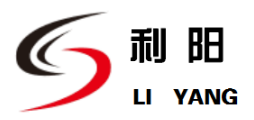 成都市双流区中医医院2021年第二批医疗设备采购项目招标编号：510122202100577招标文件政府采购廉洁承诺书为加强招标投标活动中的廉政建设，坚决维护国家利益和社会公共利益，进一步规范招标投标市场，宣扬公平竞争的风气，努力提供优质、细心、专业的服务，为采购人创造价值，防止发生违法违纪行为，落实公开、公平、公正的原则，根据国家有关法律、法规和廉政建设责任制的规定，本招标代理机构作如下承诺：1、不与他人串通，泄露招标投标机密。2、不与采购人、供应商串通投标。3、不向评标专家支付合理报酬以外的费用，包括并不限于现金、购物卡、礼品、实物等，不进行其他可能影响客观公正评审的活动。4、不向招标投标监督人员或机构请客、送礼及组织其它有可能影响客观公正监督的活动。5、不向采购人提供任何不正当利益的方式谋求合作关系。6、不采取恶性竞争等不正当手段竞争业务。7、禁止一切行贿倾向、建议等行为。8、禁止员工有索贿、受贿等行为。9、严格遵守国家和省、市、区以及监管部门关于加强党风廉政建设的各项规定，加强对员工的廉政监督，积极开展廉政教育和职业道德教育，杜绝员工违纪违法行为的发生。本承诺书由承诺人盖章签字生效，如出现上述行为，承诺人自愿承担相关责任，接受招标投标监督管理部门、纪检监察机关或司法机关调查处理。如发现本单位员工个人出现违反廉洁纪律的行为，各方均有权提醒并督促其纠正，或直接向我公司投诉、举报，经核查属实的，将严格按照公司规定处理，涉及违法违纪的将追究相关法律责任。请各采购人及供应商监督！招标代理机构：利阳致诚国际项目管理有限公司交通指引利阳致诚国际项目管理有限公司位于成都市锦江区三色路163号银海芯座1栋1单元14层，可采用以下交通方式：地铁：地铁6号线金石路地铁站B出口，沿金石路步行210米，再沿墨香路步行350米即可到达。（如下图）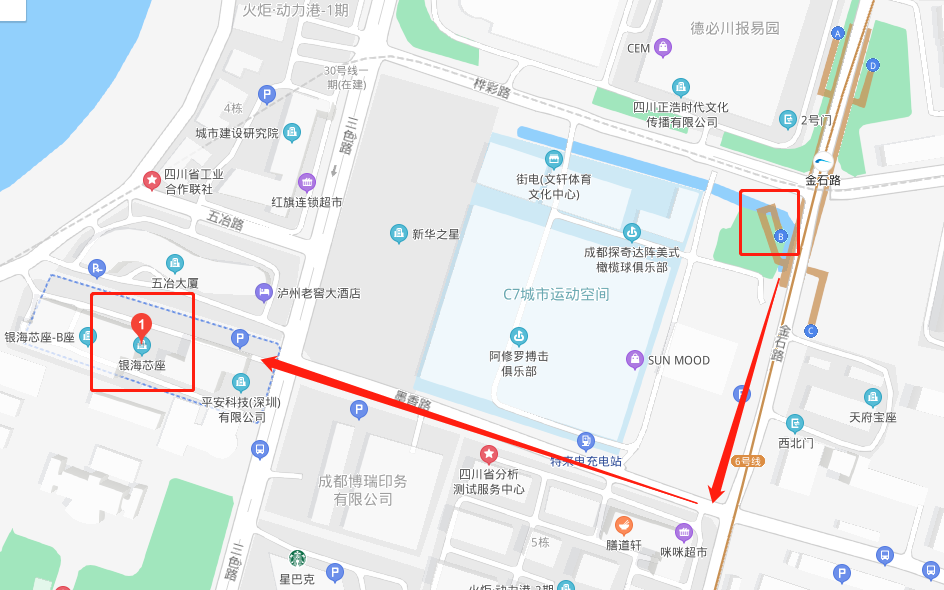 2.自驾：导航输入“银海芯座”，由停车场入口进入，再乘坐A栋电梯到达目的地。温馨提示各供应商：欢迎参与本次采购活动，为优化政府采购营商环境，减少供应商参加政府采购活动成本，温馨提示如下：一、报名：注意报名的截止时间、报名的方式以及需要提供的资料，任何一项不满足的将拒绝接收。二、保证金：如项目收取保证金，供应商应在规定截止时间前足额交纳，以到账时间为准。未中标（成交）供应商的保证金将在结果公告后5个工作日内原路径退还，中标（成交）供应商应凭借采购合同复印件办理保证金退还，我司将在5个工作日内原路径退还。三、制作投标（响应）文件：注意采购文件中的资格要求和实质性要求，任何一条不满足的将作无效处理。注意采购文件中的评分要求，未按要求提供证明材料的将不予认可。四、投标（响应）：注意投标（响应）截止时间和递交文件的地点，未按要求密封或逾期送达的将拒绝接收。五、结果查询：结果公告将在发布采购公告的同一网站进行公布，供应商应自行关注，任何询问项目评审情况和中标（成交）情况的行为都将被拒绝。六、服务费：中标（成交）结果公布后，中标（成交）人应及时足额缴纳服务费，我司在收到服务费后才可开具发票。七、中标（成交）通知书：我司工作人员将在项目结果公告发布时通知中标（成交）的供应商领取中标（成交）通知书，中标（成交）人应携带单位介绍信原件及领取人身份证复印件（原件备查）前往我司办理领手续。八、采购合同：中标（成交）人应在招标文件规定的期限内凭中标（成交）通知书与采购人签订采购合同。目  录政府采购廉洁承诺书	2第一章  投标邀请	6第二章  投标人须知	10第三章  投标文件格式	30第四章  招标项目服务、商务及其他要求	59第五章  资格性审查	71第六章  评标办法	74第七章  政府采购合同	88第一章  投标邀请利阳致诚国际项目管理有限公司受成都市双流区中医医院委托，拟对成都市双流区中医医院2021年第二批医疗设备采购项目进行国内公开招标，兹邀请符合本次招标要求的供应商参加投标。一、项目编号：510122202100577二、项目名称：成都市双流区中医医院2021年第二批医疗设备采购项目三、资金来源：财政性资金。四、招标项目简介：成都市双流区中医医院2021年第二批医疗设备采购项目，人民币11520000.00元（第一包：人民币7820000.00元；第二包：人民币3700000.00元），最高限价详见招标文件第二章。五、供应商参加本次政府采购活动，应当在提交投标文件前具备下列条件：（一）满足《中华人民共和国政府采购法》第二十二条下列规定：1.具有独立承担民事责任的能力；2.具有良好的商业信誉和健全的财务会计制度；3.具有履行合同所必须的设备和专业技术能力；4.具有依法缴纳税收和社会保障资金的良好记录；5.参加本次政府采购活动前三年内，在经营活动中没有重大违法记录；6.符合法律、行政法规规定的其他条件。（二）落实政府采购政策需满足的资格要求：无。（三）根据采购项目提出的特殊条件：1.若投标产品中有医疗器械的，所投医疗器械须符合《医疗器械注册管理办法》等政策法规要求并具有中华人民共和国医疗器械注册或备案凭证；投标人须符合《医疗器械监督管理条例》等政策法规要求并具有医疗器械生产许可证或者医疗器械经营许可/备案凭证。（四）本政府采购项目不接受联合体投标。六、禁止参加本次采购活动的供应商1.根据《关于在政府采购活动中查询及使用信用记录有关问题的通知》（财库〔2016〕125号）的要求，采购人/采购代理机构将通过“信用中国”网站（www.creditchina.gov.cn）、“中国政府采购网”网站（www.ccgp.gov.cn）等渠道查询供应商在采购公告发布之日前的信用记录并保存信用记录结果网页截图，拒绝列入失信被执行人名单、重大税收违法案件当事人名单、政府采购严重违法失信行为记录名单中的供应商报名参加本项目的采购活动（以联合体形式参加本项目采购活动，联合体成员存在不良信用记录的，视同联合体存在不良信用记录）。2.为采购项目提供整体设计、规范编制或者项目管理、监理、检测等服务的供应商，不得参加本采购项目。供应商为采购人、采购代理机构在确定采购需求、编制招标文件过程中提供咨询论证，其提供的咨询论证意见成为招标文件中规定的供应商资格条件、技术服务商务要求、评审因素和标准、政府采购合同等实质性内容条款的，视同为采购项目提供规范编制。七、招标文件获取时间、地点：招标文件获取时间：2021年12月14日至2021年12月20日（北京时间，节假日除外）。招标文件获取地点：政府采购云平台（https://www.zcygov.cn/）。招标文件获取方式：凡有意参加本项目者，在本项目招标文件获取时间期限内，登录政府采购云平台（https://www.zcygov.cn/）获取，操作步骤：登录政府采购云平台—我的工作台—项目采购—获取采购文件—申请获取采购文件。 提示：（1）本项目招标文件免费获取。（2）投标人只有在“政府采购云平台”完成获取招标文件申请并下载招标文件后才视作依法参与本项目。如未在“政府采购云平台”内完成相关流程，引起的投标无效责任自负。本项目为电子招标投标项目，投标人参与本项目全过程中凡涉及系统操作请详见《供应商政府采购项目电子交易操作指南》。（操作指南以政府采购云平台网站发布为准，获取方式详见：附件三-政府采购云平台使用介绍）八、投标截止时间和开标时间：2022年01月05日09:30（北京时间）。投标截止时间前，投标人应将加密的电子投标文件递交至“政府采购云平台”对应项目（包件）。九、开标地点：（1）本项目为不见面开标项目；（2）开标地点：政府采购云平台(https://www.zcygov.cn)；（3）本项目只接受投标人加密并递交至“政府采购云平台”的投标文件。十、本投标邀请在四川政府采购网（http://www.ccgp-sichuan.gov.cn）上以公告形式发布，公告期限为发布之日起5个工作日。十一、供应商信用融资：1.根据《四川省财政厅关于推进四川省政府采购供应商信用融资工作的通知》（川财采[2018]123号）文件要求，为助力解决政府采购中标、成交供应商资金不足、融资难、融资贵的困难，促进供应商依法诚信参加政府采购活动，有融资需求的供应商可根据四川政府采购网公示的银行及其“政采贷”产品，自行选择符合自身情况的“政采贷”银行及其产品，凭中标（成交）通知书向银行提出贷款意向申请（具体内容详见招标文件附件“川财采[2018]123号”）。2、为有效缓解中小企业融资难、融资贵问题，成都市财政局、中国人民银行成都分行营业管理部制定了《成都市中小企业政府采购信用融资暂行办法》和《成都市级支持中小企业政府采购信用融资实施方案》，成都市范围内政府采购项目中标（成交）的中小微企业可向开展政府采购信用融资业务的银行提出融资申请（具体内容详见招标文件附件“成财采[2019]17号”）。申请蓉采贷具体相关流程请查看网址：http://cdcz.chengdu.gov.cn/zfcg/gpLoan。具体内容详见招标文件附件《成都市财政局关于增补“蓉采贷”政策合作银行及做好相关工作的通知》（成财采发〔2020〕20号）。十二、联系方式（一）采购人信息：名称：成都市双流区中医医院；地址：成都市双流区东升街道花园路二段300号；联系人：王老师；联系电话：028-69803260。（二）采购代理机构信息：名称:利阳致诚国际项目管理有限公司；地址:成都市锦江区三色路163号银海芯座1栋1单元14层04号；联系方式:028-62013599（三）项目联系方式:项目联系人:钟女士；电话:028-62013599标书售卖：卿女士；联系电话：028-83377199。电子邮件：3423463562@qq.com第二章  投标人须知一、投标人须知附表二、总  则1．适用范围1.1 本招标文件仅适用于本次招标采购项目。2．有关定义2.1 “采购人”系指依法进行政府采购的国家机关、事业单位、团体组织。本次招标的采购人是成都市双流区中医医院。2.2 “采购代理机构”系指根据采购人的委托依法办理招标事宜的采购机构。本次招标的采购代理机构是利阳致诚国际项目管理有限公司。2.3 “招标采购单位”系指“采购人”和“采购代理机构”的统称。2.4 “投标人”系指购买了招标文件拟参加投标和向采购人提供货物及相应服务的供应商。3．合格的投标人合格的投标人应具备以下条件：（1）本招标文件规定的供应商资格条件；（2）遵守国家有关的法律、法规、规章和其他政策制度；（3）按要求获取了招标文件。4．投标费用（实质性要求）投标人参加投标的有关费用由投标人自行承担。充分、公平竞争保障措施（实质性要求）5.1非单一产品采购项目中，采购人根据采购项目技术构成、产品价格比重等合理确定核心产品。多家投标人提供的任一核心产品品牌相同的，视为提供相同品牌产品。本采购项目核心产品为：01包：医用血管造影X射线机；02包：电子计算机断层扫描设备。5.2提供相同品牌产品处理（1）采用最低评标价法的采购项目提供相同品牌产品的不同投标人参加同一合同项下投标的，以其中通过资格审查、符合性审查且报价最低的参加评审；报价相同的，由采购人采取随机抽取方式确定一个参加评标的投标人，其他投标无效。（2）采用综合评分法的采购项目。提供相同品牌产品且通过资格审查、符合性审查的不同投标人参加同一合同项下投标的，按一家投标人计算，评审后得分最高的同品牌投标人获得中标人推荐资格；评审得分相同的，由采购人采取随机抽取方式确定一个投标人获得中标人推荐资格，其他同品牌投标人不作为中标候选人。5.3 利害关系供应商处理。单位负责人为同一人或者存在直接控股、管理关系的不同供应商不得参加同一合同项下的政府采购活动。采购项目实行资格预审的，单位负责人为同一人或者存在直接控股、管理关系的不同供应商可以参加资格预审，但只能由供应商确定其中一家符合条件的供应商参加后续的政府采购活动，否则，其投标文件作为无效处理。5.4 前期参与供应商处理。为采购项目提供整体设计、规范编制或者项目管理、监理、检测等服务的供应商，不得再参加该采购项目的其他采购活动。供应商为采购人、采购代理机构在确定采购需求、编制采购文件过程中提供咨询论证，其提供的咨询论证意见成为采购文件中规定的供应商资格条件、技术服务商务要求、评标因素和标准、政府采购合同等实质性内容条款的，视同为采购项目提供规范编制。5.5 利害关系代理人处理。2家以上的供应商不得在同一合同项下的采购项目中，同时委托同一个自然人、同一家庭的人员、同一单位的人员作为其代理人，否则，其投标文件作为无效处理。5.6 供应商与采购代理机构存在关联关系，或者是采购代理机构的母公司或子公司，不得参加本项目政府采购活动。5.7 回避。政府采购活动中，采购人员及相关人员与供应商有下列利害关系之一的，应当回避：（1）参加采购活动前3年内与供应商存在劳动关系；（2）参加采购活动前3年内担任供应商的董事、监事；（3）参加采购活动前3年内是供应商的控股股东或者实际控制人；（4）与供应商的法定代表人或者负责人有夫妻、直系血亲、三代以内旁系血亲或者近姻亲关系；（5）与供应商有其他可能影响政府采购活动公平、公正进行的关系。本项目政府采购活动中需要依法回避的采购人员是指采购人内部负责采购项目的具体经办工作人员和直接分管采购项目的负责人，以及采购代理机构负责采购项目的具体经办工作人员和直接分管采购活动的负责人。本项目政府采购活动中需要依法回避的相关人员是指评标委员会成员。供应商认为采购人员及相关人员与其他供应商有利害关系的，可以向采购代理机构书面提出回避申请，并说明理由。采购代理机构将及时询问被申请回避人员，有利害关系的被申请回避人员应当回避。三、招标文件6．招标文件的构成招标文件是供应商准备投标文件和参加投标的依据，同时也是评标的重要依据，具有准法律文件性质。招标文件用以阐明招标项目所需的资质、技术、服务及报价等要求、招标投标程序、有关规定和注意事项以及合同主要条款等。本招标文件包括以下内容：（一）投标邀请；（二）投标人须知；（三）投标文件格式；（四）投标人和投标产品的资格、资质性及其他类似效力要求；（五）投标人应当提供的资格、资质性及其他类似效力要求的相关证明材料；（六）招标项目技术、服务、政府采购合同内容条款及其他商务要求；（七）评标办法；（八）政府采购合同。7．招标文件的澄清和修改7.1 招标采购单位可以依法对招标文件进行澄清或者修改。7.2 澄清或者修改的内容，将在“四川政府采购网”上发布更正公告，同时通过政府采购云平台将澄清或者修改的内容告知所有在系统中成功获取招标文件的潜在投标人（投标人通过账号或CA证书登录云平台查看）。该澄清或者修改的内容为招标文件的组成部分，澄清或者修改的内容可能影响投标文件、资格预审申请文件编制的，采购人或者采购代理机构发布公告并书面通知供应商的时间，应当在投标截止时间至少15日前、提交资格预审申请文件截止时间至少3日前；不足上述时间的，应当顺延提交投标文件、资格预审申请文件的截止时间。7.3 供应商应于投标文件递交截止时间之前在四川政府采购网查询本项目的更正公告，以保证其对招标文件做出正确的响应。供应商未按要求下载相关文件，或由于未及时关注更正公告的信息造成的后果，其责任由供应商自行负责。7.4 投标人认为需要对招标文件进行澄清或者修改的，可以以书面形式向招标采购单位提出申请，但招标采购单位可以决定是否采纳投标人的申请事项。8．答疑会和现场考察8.1 根据采购项目和具体情况，招标采购单位认为有必要，可以在招标文件提供期限截止后，组织已获取招标文件的潜在投标人现场考察或者召开开标前答疑会。组织现场考察或者召开答疑会的，应当以书面形式通知所有获取招标文件的潜在投标人。现场考察或标前答疑会时间：本项目不组织。现场考察或标前答疑会地点：本项目不组织。8.2 供应商考察现场所发生的一切费用由供应商自己承担。四、投标文件9．投标文件的语言（实质性要求）9.1 投标人提交的投标文件以及投标人与招标采购单位就有关投标的所有来往书面文件均须使用中文。投标文件中如附有外文资料，主要部分对应翻译成中文并加盖投标人公章后附在相关外文资料后面。9.2 翻译的中文资料与外文资料如果出现差异和矛盾时，以中文为准。涉嫌虚假响应的按照相关法律法规处理。9.3 如因未翻译而造成的废标，由投标人承担。10．计量单位（实质性要求）除招标文件中另有规定外，本次采购项目所有合同项下的投标均采用国家法定的计量单位。11．投标货币（实质性要求）本次招标项目的投标均以人民币报价。12．联合体投标（仅适用于允许联合体参与的项目）联合体各方应当共同与采购人签订采购合同，就采购合同约定的事项对采购人承担连带责任，本项目不允许联合体参与评标。13．知识产权（实质性要求）13.1 投标人应保证在本项目使用的任何产品和服务（包括部分使用）时，不会产生因第三方提出侵犯其专利权、商标权或其它知识产权而引起的法律和经济纠纷，如因专利权、商标权或其它知识产权而引起法律和经济纠纷，由投标人承担所有相关责任。13.2 采购人享有本项目实施过程中产生的知识成果及知识产权。13.3 投标人如欲在项目实施过程中采用自有知识成果，投标人需提供开发接口和开发手册等技术文档，并承诺提供无限期技术支持，采购人享有永久使用权（含采购人委托第三方在该项目后续开发的使用权）。13.4 如采用投标人所不拥有的知识产权，则在投标报价中必须包括合法获取该知识产权的相关费用。 14．投标文件的组成（实质性要求）投标人应按照招标文件的规定和要求编制投标文件。投标人拟在中标后将中标项目的非主体、非关键性工作交由他人分包完成的，应当在投标文件中载明。投标人编写的投标文件应包括下列部分：14.1投标文件封面；14.2资格性审查部分：投标人应按照招标文件第五章要求集中在此部分提供资格证明材料，未在此部分提供的资格性证明材料在进行资格性审查时不予认可。14.3服务、商务及其他要求响应部分：投标人根据招标文件要求提供的除资格性审查材料以外的其他一切材料。14.3.1报价部分。投标人按照招标文件要求填写的“开标一览表”及“分项报价明细表”。本次招标报价要求：（1）投标人的报价是投标人响应招标项目要求的全部工作内容的价格体现，包括投标人完成本项目所需的一切费用（实质性要求）。（2）投标人每种货物只允许有一个报价，并且在合同履行过程中是固定不变的，任何有选择或可调整的报价将不予接受，并按无效投标处理（实质性要求）。15．投标文件格式15.1 投标人应执行招标文件第三章的规定要求。第三章格式中“注”的内容，投标人可自行决定是否保留在投标文件中，未保留的视为投标人默认接受“注”的内容。15.2 对于没有格式要求的投标文件由投标人自行编写。16．投标保证金（实质性要求）本项目不收取投标保证金。17．投标有效期（实质性要求）17.1 本项目投标有效期为投标截止之日起90天。投标人投标文件中必须载明投标有效期，投标文件中载明的投标有效期可以长于招标文件规定的期限，但不得短于招标文件规定的期限。否则，其投标文件将作为无效投标处理。17.2 因不可抗力事件，采购人可于投标有效期届满之前与投标人协商延长投标有效期。投标人拒绝延长投标有效期的，不得再参与该项目后续采购活动，但由此给投标人造成的损失，采购人可以自主决定是否可以给予适当补偿。投标人同意延长投标有效期的，不能修改投标文件。 17.3 因采购人采购需求作出必要调整，采购人可于投标有效期届满之前与投标人协商延长投标有效期。投标人拒绝延长投标有效期的，不得再参与该项目后续采购活动，但由此给投标人造成的损失，采购人应当予以赔偿或者合理补偿。投标人同意延长投标有效期的，不能修改投标文件。18．投标文件的制作和签章、加密18.1 本项目实行电子投标。投标人应先安装“政采云投标客户端”。（政府采购云平台—CA管理—绑定CA—下载驱动—“政采云投标客户端”立即下载）。投标人应按招标文件要求，通过“政采云投标客户端”制作、加密并提交投标文件。（实质性要求）18.2 投标文件每页均应加盖投标人（法定名称）电子签章，不得使用投标人专用章（如经济合同章、投标专用章等）或下属单位印章代替。18.3 投标人应使用本企业CA数字证书对投标文件进行加密。（实质性要求）18.4 招标文件若有修改，投标人根据修改后的招标文件制作或修改并递交投标文件。18.5 使用“政府采购云平台”需要提前申领CA数字证书及电子签章，请自行前往四川CA、CFCA、天威CA、北京CA、重庆CA、山西CA、浙江汇信CA、天谷CA、国信CA、山东CA、新疆CA、乌海CA等统一认证服务点办理，只需办理其中一家CA数字证书及签章（提示：办理时请说明参与成都市政府采购项目）。投标人应及时完成在“政府采购云平台”的注册及CA账号绑定，确保顺利参与电子投标。（实质性要求）19．投标文件的递交19.1 投标人应当在投标文件递交截止时间前，将生成的已加密的电子投标文件成功递交至“政府采购云平台”。19.2投标人应充分考虑递交文件的不可预见因素，在投标截止时间后将无法递交。20．投标文件的补充、修改或撤回20.1投标截止时间前，投标人可对已递交的投标文件进行补充、修改。补充或者修改投标文件的，应当先撤回已递交的投标文件，在“政采云投标客户端”补充、修改投标文件并签章、加密后重新递交。撤回投标文件进行补充、修改，在投标截止时间前未重新递交的，视为撤回投标文件。20.2投标截止时间后，投标人不得对其递交的投标文件做任何补充、修改。21．投标文件的解密21.1投标人登录政府采购云平台，点击“项目采购—开标评标”模块，进入本项目“开标大厅”，等待代理机构开启解密后，进行线上解密。除因断电、断网、系统故障或其他不可抗力等因素，导致系统无法使用外，投标人在规定的解密时间内，未成功解密的投标文件将视为无效投标文件。五、开标和中标22．开标及开标程序22.1本项目为不见面开标项目。（递交电子投标文件的投标人不足3家的，不予开标。）22.2开标准备工作。投标人需在开标当日、投标截止时间前登录“政府采购云平台”，通过本项目“开标大厅”参与不见面开标。登录政府采购云平台—项目采购—开标评标—开标大厅（确保进入本项目开标大厅）。提示：投标人未按时登录不见面开标系统，错过开标解密时间的，由投标人自行承担不利后果。22.3解密投标文件。等待代理机构开启解密后，投标人进行线上解密。开启解密后，投标人应在60分钟内，使用加密该投标文件的CA数字证书在线完成投标文件的解密。除因断电、断网、系统故障或其他不可抗力等因素，导致系统无法使用外，投标人在规定的解密时间内，未成功解密的投标文件将视为无效投标文件。22.4确认开标记录。解密时间截止或者所有投标人投标文件均完成解密后（以发生在先的时间为准），由“政府采购云平台”系统展示投标人名称、投标文件解密情况、投标报价等唱标内容。如成功解密投标文件的投标人不足三家的，则只展示投标人名称、投标文件解密情况。投标人对开标记录（包含解密情况、投标报价、其他情况等）在规定时间内确认，如未确认，视为认同开标记录。22.5投标人电脑终端等硬件设备和软件系统配置：投标人电脑终端等硬件设备和软件系统配置应符合电子投标（含不见面开标大厅）投标人电脑终端配置要求并运行正常，投标人承担因未尽职责产生的不利后果。22.6因断电、断网、系统故障或其他不可抗力等因素导致不见面开标系统无法正常运行的，开标活动中止或延迟，待系统恢复正常后继续进行开标活动。22.7不见面开标过程中，各方主体均应遵守互联网有关规定，不得发表与交易活动无关的言论。23．开评标过程存档开标和评标过程进行全过程电子监控，并将电子监控资料存储介质留存归档。24．评标情况公告所有供应商投标文件资格性、符合性检查情况、评标结果等将在四川政府采购网上采购结果公告栏中予以公告。25．采购人确定中标人过程中，发现中标候选人有下列情形之一的，应当不予确定其为中标人：（1）发现中标候选人存在禁止参加本项目采购活动的违法行为的；（2）中标候选人因不可抗力，不能继续参加政府采购活动；（3）中标候选人无偿赠与或者低于成本价竞争；（4）中标候选人提供虚假材料；（5）中标候选人恶意串通。26．中标通知书26.1 中标通知书为签订政府采购合同的依据之一，是合同的有效组成部分。26.2 中标通知书对采购人和中标人均具有法律效力。中标通知书发出后，采购人改变中标结果，或者中标人无正当理由放弃中标的，应当承担相应的法律责任。26．3中标人的投标文件本应作为无效投标处理或者有政府采购法律法规规章制度规定的中标无效情形的，招标采购单位在取得有权主体的认定以后，将宣布发出的中标通知书无效，并收回发出的中标通知书（中标人也应当缴回），依法重新确定中标人或者重新开展采购活动。26.4在四川政府采购网公告中标结果同时发出中标通知书，中标供应商自行登录政府采购云平台下载中标通知书六、签订及履行合同和验收27．签订合同27.1 采购人应当自中标通知书发出之日起 30 日内按照招标文件和中标人投标文件的规定，与中标人签订书面合同。由于中标人的原因逾期未与采购人签订采购合同的，将视为放弃中标，取消其中标资格并将按相关规定进行处理。27.2 采购人不得向中标人提出任何不合理的要求，作为签订合同的条件，不得与中标人私下订立背离合同实质性内容的任何协议，所签订的合同不得对招标文件和中标人投标文件确定的事项进行实质性修改。27.3 中标人拒绝与采购人签订合同的，采购人可以按照评审报告推荐的中标候选人名单排序，确定下一候选人为中标供应商，也可以重新开展政府采购活动。27.4 中标人在合同签订之后三个工作日内，将签订的合同（一式壹份）送采购代理机构。中标人应及时到采购代理机构办理。（详见须知附表中联系方式）28．合同分包（实质性要求）本项目不允许分包。29．合同转包（实质性要求）本采购项目严禁中标人将任何政府采购合同义务转包。本项目所称转包，是指中标人将政府采购合同义务转让给第三人，并退出现有政府采购合同当事人双方的权利义务关系，受让人（即第三人）成为政府采购合同的另一方当事人的行为。中标人转包的，视同拒绝履行政府采购合同义务，将依法追究法律责任。30．补充合同采购合同履行过程中，采购人需要追加与合同标的相同的货物或者服务的，在不改变合同其他条款的前提下，可以与中标供应商协商签订补充合同，但所有补充合同的采购金额不得超过原合同采购金额的百分之十，该补充合同应当在原政府采购合同履行过程中，不得在原政府采购合同履行结束后，且采购货物、工程和服务的名称、价格、履约方式、验收标准等必须与原政府采购合同一致。 31．履约保证金（实质性要求）31.1 中标人应在合同签订之前交纳招标文件规定数额的履约保证金。31.2 如果中标人在规定的合同签订时间内，没有按照招标文件的规定交纳履约保证金，且又无正当理由的，将视为放弃中标。32．合同公告采购人应当自政府采购合同签订（双方当事人均已签字盖章）之日起2个工作日内，将政府采购合同在省级以上人民政府财政部门指定的媒体上公告（四川政府采购网），但政府采购合同中涉及国家秘密、商业秘密的内容除外。33．合同备案采购人应当将政府采购合同副本自签订之日起七个工作日内通过政采云平台报同级财政部门备案。34．履行合同34.1 中标人与采购人签订合同后，合同双方应严格执行合同条款，履行合同规定的义务，保证合同的顺利完成。34.2 在合同履行过程中，如发生合同纠纷，合同双方应按照《民法典》的有关规定进行处理。35. 验收本项目采购人及其委托的采购代理机构将按照政府采购相关法律法规以及《财政部关于进一步加强政府采购需求和履约验收管理的指导意见》（财库〔2016〕205号）的要求进行验收。36．资金支付采购人将按照政府采购合同规定，及时向中标供应商支付采购资金。本项目采购资金付款详见第四章商务要求中付款方式。七、投标纪律要求37. 投标人纪律要求投标人应当遵循公平竞争的原则，不得恶意串通，不得妨碍其他投标人的竞争行为，不得损害采购人或者其他投标人的合法权益。在评标过程中发现投标人有上述情形的，评标委员会应当认定其投标无效，并书面报告本级财政部门。37.1 投标人参加本项目投标不得有下列情形：（1）提供虚假材料谋取中标；（2）采取不正当手段诋毁、排挤其他投标人；（3）与招标采购单位、其他投标人恶意串通；（4）向招标采购单位、评标委员会成员行贿或者提供其他不正当利益；（5）在招标过程中与招标采购单位进行协商谈判；（6）中标或者成交后无正当理由拒不与采购人签订政府采购合同；（7）未按照采购文件确定的事项签订政府采购合同；（8）将政府采购合同转包或者违规分包；（9）提供假冒伪劣产品；（10）擅自变更、中止或者终止政府采购合同；（11）拒绝有关部门的监督检查或者向监督检查部门提供虚假情况；（12）法律法规规定的其他情形。投标人有上述情形的，按照规定追究法律责任，具备（1）-（10）条情形之一的，同时将取消中标资格或者认定中标无效。37.2 投标人有下列情形之一的，视为投标人串通投标，其投标无效：（1）不同投标人的投标文件由同一单位或者个人编制；（2）不同投标人委托同一单位或者个人办理投标事宜；（3）不同投标人的投标文件载明的项目管理成员或者联系人员为同一人；（4）不同投标人的投标文件异常一致或者投标报价呈规律性差异；（5）不同投标人的投标文件相互混装；（6）不同投标人的投标保证金从同一单位或者个人的账户转出。八、询问、质疑和投诉38．询问、质疑、投诉的接收和处理严格按照《中华人民共和国政府采购法》、《中华人民共和国政府采购法实施条例》、《政府采购货物和服务招标投标管理办法》、《政府采购质疑和投诉办法》、《财政部关于加强政府采购供应商投诉受理审查工作的通知》和《四川省政府采购供应商投诉处理工作规程》的规定办理（详细规定请在四川政府采购网政策法规模块查询）。九、其他39．本招标文件中所引相关法律制度规定，在政府采购中有变化的，按照变化后的相关法律制度规定执行。本章和第六章中“1.总则、2.评标方法、3.评标程序”规定的内容条款，在本项目投标截止时间届满后，因相关法律制度规定的变化导致不符合相关法律制度规定的，直接按照变化后的相关法律制度规定执行，本招标文件不再做调整。40．（实质性要求）国家或行业主管部门对采购产品的技术标准、质量标准和资格资质条件等有强制性规定的，必须符合其要求。第三章  投标文件格式一、投标人须将用于资格性审查的材料集中编制入投标文件（资格性审查部分），否则在进行资格性审查时不予认可。 二、本章所制投标文件格式，除格式中明确将该格式作为实质性要求的，一律不具有强制性，但是，投标人投标文件相关资料和本章所制格式不一致的，评标委员会将在评分时以投标文件不规范予以扣分处理。三、本章所制投标文件格式有关表格中的备注栏，由投标人根据自身投标情况作解释性说明，不作为必填项。四、本章所制投标文件格式中需要填写的相关内容事项，可能会与本采购项目无关，在不改变投标文件原义、不影响本项目采购需求的情况下，投标人可以不予填写，但应当注明。五、本章所制投标文件格式中涉及“法定代表人”的描述，在非法人机构参与投标情况下可修改为“负责人”，在自然人参与投标情况下可修改为“本人”。六、本章所制投标文件格式中“注”的部分，供应商在编制投标文件时可以删除，也可以保留。3.1投标文件封面格式xxxxx项目项目编号：xxxxx投标文件投标人名称：xxxxx投标时间：  年  月   日3.2资格性审查部分一、承诺函利阳致诚国际项目管理有限公司（采购代理机构名称）：我单位作为本次采购项目的投标人，根据招标文件要求，现郑重承诺如下：一、具备《中华人民共和国政府采购法》第二十二条第一款和本项目规定的条件：（一）具有独立承担民事责任的能力；（二）具有良好的商业信誉和健全的财务会计制度；（三）具有履行合同所必需的设备和专业技术能力；（四）有依法缴纳税收和社会保障资金的良好记录；（五）参加政府采购活动前三年内，在经营活动中没有重大违法记录；（六）法律、行政法规规定的其他条件；二、根据采购项目提出的特殊条件。三、我公司及现任法定代表人（非法人机构则为主要负责人）不具有行贿犯罪记录；四、完全接受和满足本项目招标文件中规定的实质性要求，如对招标文件有异议，已经在投标截止时间届满前依法进行维权救济，不存在对招标文件有异议的同时又参加投标以求侥幸中标或者为实现其他非法目的的行为。五、参加本次招标采购活动，不存在与单位负责人为同一人或者存在直接控股、管理关系的其他供应商参与同一合同项下的政府采购活动的行为。六、参加本次招标采购活动，不存在和其他供应商在同一合同项下的采购项目中，同时委托同一个自然人、同一家庭的人员、同一单位的人员作为代理人的行为。本单位未对本次采购项目提供过整体设计、规范编制或者项目管理、监理、检测等服务。未为采购人、采购代理机构在确定采购需求、编制采购文件过程中提供咨询论证。七、截至投标文件递交截止日未被列入失信被执行人、重大税收违法案件当事人名单、政府采购严重违法失信行为记录名单。八、如本项目评标过程中需要提供样品，则我公司提供的样品即为成交后将要提供的成交产品，我公司对提供样品的性能和质量负责，因样品存在缺陷或者不符合采购文件要求导致未能成交的，我公司愿意承担相应不利后果。九、我公司及现任法定代表人（非法人机构则为主要负责人）不具有行贿犯罪记录。本公司对上述承诺的内容事项真实性负责。如经查实上述承诺的内容事项存在虚假，我公司愿意接受以提供虚假材料谋取成交追究法律责任。投标人名称（盖章）：                      日期：    年   月   日注：1、本承诺函为参考格式，投标人可提供自有格式的承诺函。 2、重大违法记录中的较大数额罚款的具体金额标准是：若采购项目所属行业行政主管部门对较大数额罚款金额标准有明文规定的，以所属行业行政主管部门规定的较大数额罚款金额标准；若采购项目所属行业行政主管部门对较大数额罚款金额标准未明文规定的，以四川省人民政府规定的行政处罚罚款听证标准金额。 3、供应商在参加政府采购活动前，被纳入法院、工商行政管理部门、税务部门、银行认定的失信名单且在有效期内，或者在前三年政府采购合同履约过程中及其他经营活动履约过程中未依法履约被有关部门处罚（处理）的，不能认定为具有良好的商业信誉。二、具有独立承担民事责任的能力（提供营业执照）三、具有良好的商业信誉的承诺函利阳致诚国际项目管理有限公司（采购代理机构名称）：我单位作为本次采购项目的投标人，根据招标文件要求，现郑重承诺如下：我单位具有良好的商业信誉。投标人名称（盖章）：                      日期：    年   月   日四、具有健全的财务会计制度的证明材料①可提供2019或2020年经审计的财务报告复印件（至少包含审计报告和审计报告中所涉及的财务报表和报表附注）；②也可提供2019或2020年度供应商内部的财务报表复印件（至少包含资产负债表）；③也可提供距文件递交截止日一年内银行出具的资信证明（复印件）；④供应商注册时间至文件递交截止日不足1年的，也可提供在工商备案的公司章程（复印件）。五、具有依法缴纳税收和社会保障资金的良好记录誉的承诺函利阳致诚国际项目管理有限公司（采购代理机构名称）：我单位作为本次采购项目的投标人，根据招标文件要求，现郑重承诺如下：我单位具有依法缴纳税收和社会保障资金的良好记录。投标人名称（盖章）：                      日期：    年   月   日六、具有履行合同所必需的设备和专业技术能力的承诺函利阳致诚国际项目管理有限公司（采购代理机构名称）：我单位作为本次采购项目的投标人，根据招标文件要求，现郑重承诺如下：我单位具有履行合同所必需的设备和专业技术能力。投标人名称（盖章）：                      日期：    年   月   日七、参加政府采购活动前3年内在经营活动中没有重大违法记录的承诺函利阳致诚国际项目管理有限公司（采购代理机构名称）：我单位作为本次采购项目的投标人，根据招标文件要求，现郑重承诺如下：我单位参加政府采购活动前3年内在经营活动中没有重大违法记录。投标人名称（盖章）：                      日期：    年   月   日八、符合法律、行政法规规定的其他条件的承诺函利阳致诚国际项目管理有限公司（采购代理机构名称）：我单位作为本次采购项目的投标人，根据招标文件要求，现郑重承诺如下：我单位符合法律、行政法规规定的其他条件。投标人名称（盖章）：                      日期：    年   月   日九、法定代表人授权书利阳致诚国际项目管理有限公司（采购代理机构名称）：本授权声明：                     （投标人名称）          （法定代表人姓名、职务）授权                        （被授权人姓名、职务）为我方 “              ” 项目（项目编号：         ）（包号：____）投标活动的合法代表，以我方名义全权处理该项目有关投标、签订合同以及执行合同等一切事宜。特此声明。附：（1）法定代表人有效身份证明材料正反面复印件（2）授权代表有效身份证明材料正反面复印件法定代表人（签字或加盖个人名章）：            授权代表（签字或加盖个人名章）：              投标人名称：                      （盖章）日    期：    年    月    日注：1、法定代表人不亲自参加投标，而授权代表参加投标的适用。2、供应商为法人单位时提供“法定代表人授权书”，供应商为其他组织时提供“单位负责人授权书”，供应商为自然人时提供“自然人身份证明材料”。3、身份证明材料包括居民身份证或户口本或军官证或护照等。十、法定代表人证明书单位名称： 	地	址： 	姓	名： 	性别： 	年龄： 	职务： 	本人系 		(投标人名称)的法定代表人/单位负责人。就参加你单位组织的“     	(项目名称)(项目编号：         	)”的政府采购活动、合同签订以及合同履约等一切事宜，我单位均予承认，所产生的法律后果均由我单位承担。特此证明。附：（1）法定代表人有效身份证明材料正反面复印件法定代表人（签字或加盖个人名章）：            投标人名称：                      （盖章）日    期：    年    月    日注：1、法定代表人亲自参加投标时适用本证明书。2、身份证明材料包括居民身份证或户口本或军官证或护照等。十一、资格性审查要求的其他证明材料（格式自拟）3.3服务、商务及其他要求响应部分 开标一览表项目名称：                       项目编号：                   包 号：    注：1.报价应是最终用户验收合格后的总价。是投标人响应项目要求的全部采购内容的价格体现，应包括但不限于完成本项目所涉及的人工劳务、货源组织、仓储、运输、配送、搬运及二次搬运、风险、保险、利润、招标代理服务费、验收、税费、售后服务以及国家规定的各项税费等一切费用。2.以上表格如不能完全表达清楚投标人认为必要的费用明细，投标人可自行补充。投标人名称：XXXX（单位公章）。法定代表人/单位负责人或授权代表（签字或加盖个人名章）：XXXX。日期：XXX二、分项报价明细表项目名称：                       项目编号：                   包 号：    注：1.投标人须报出投标总价的各个组成部分的报价。2.“分项报价明细表”各分项报价合计应当与“开标一览表”报价合计相等。投标人名称：XXXX（单位公章）。法定代表人/单位负责人或授权代表（签字或加盖个人名章）：XXXX。日期：XXXX三、投标函利阳致诚国际项目管理有限公司（采购代理机构名称）：我方全面研究了“XXXXXXXX”项目（招标编号：XXXX）招标文件，决定参加贵单位组织的本项目投标。我方授权XXXX （姓名、职务）代表我方XXXXXXXX（投标单位的名称）全权处理本项目投标的有关事宜。一、我方自愿按照招标文件规定的各项要求向采购人提供所需货物，总投标价为“开标一览表”中所述价格。二、一旦我方中标，我方将严格履行政府采购合同规定的责任和义务。三、我方同意本次招标的投标有效期为投标截止之日起  90  天，并满足招标文件中其他关于投标有效期的实质性要求。四、我方愿意提供贵单位可能另外要求的，与投标有关的文件资料，并保证我方已提供和将要提供的文件资料是真实、准确的。投标人名称：                              （单位公章）通讯地址：                                           邮政编码：                                           联系电话：                                           传    真：                                           日    期：    年   月   日四、商务应答表项目名称：项目编号：包号：注：1、供应商必须把招标文件第四章“三、商务要求”列入此表。2、按照招标项目技术要求的顺序逐条对应填写。3、供应商必须据实填写，不得虚假填写，否则将取消其投标或中标资格。投标人名称（盖章）：                      日期：    年   月   日五、投标人基本情况表投标人名称（盖章）：                      日期：    年   月   日六、类似项目业绩一览表注：以上业绩需提供招标文件要求的有关书面证明材料。投标人名称（盖章）：                      日期：    年   月   日七、技术应答表项目名称：项目编号：包号：注：1、供应商必须把招标文件第四章“二、项目技术要求”列入此表。2、按照招标项目技术要求的顺序逐条对应填写。3、供应商必须据实填写，不得虚假填写，否则将取消其投标或中标资格。投标人名称（盖章）：                      日期：    年   月   日八、投标人本项目管理、技术、服务人员情况表（本格式为参考，投标人可根据实际情况进行调整）项目名称：项目编号：包号：投标人名称（盖章）：                      日期：    年   月   日九、中小企业（监狱企业）声明函（如涉及）本公司          （联合体）郑重声明，根据《政府采购促进中小企业发展管理办法》（财库〔2020〕46号）的规定，本公司     （联合体）参加            （单位名称）的        （项目名称）采购活动，提供的货物全部由符合政策要求的中小企业制造。相关企业（含联合体中的中小企业、签订分包意向协议的中小企业）的具体情况如下：1.        (标的名称），属于      （采购文件中明确的所属行业）行业；制造商为          （企业名称），从业人员	人，营业收入为		万元，资产总额为	  万元，属于      （中型企业、小型企业、微型企业）；2.        (标的名称），属于      （采购文件中明确的所属行业）行业；制造商为          （企业名称），从业人员	人，营业收入为		万元，资产总额为	  万元，属于      （中型企业、小型企业、微型企业）；.......以上企业，不属于大企业的分支机构，不存在控股股东为大企业的情形，也不存在与大企业的负责人为同一人的情形。本企业对上述声明内容的真实性负责。如有虚假，将依法承担相应责任。企业名称（盖章）：日期：说明：1.从业人员、营业收入、资产总额填报上一年度数据，无上一年度数据的新成立企业可不填报。2.如未提供中小企业声明函的，则其评审中的小型、微型企业不能享受招标文件规定的加分，但不影响供应商投标文件的有效性。3.投标人参加政府采购活动时，提供虚假中小企业声明函的，以提供虚假材料谋取中标处理。4.投标人为非企业单位的，如民办非企业、基金会、协会、服务中心、农村承包经营户、学会等非工商(市场监管)登记注册的组织均不适用此声明函，不得提供中小企业声明函，提供此声明的，声明无效。十、残疾人福利性单位声明函（如涉及）本单位郑重声明，根据《财政部 民政部 中国残疾人联合会关于促进残疾人就业政府采购政策的通知》（财库〔2017〕 141号）的规定，本单位为符合条件的残疾人福利性单位，且本单位参加XXXX单位的XXXX项目采购活动提供本单位制造的货物（由本单位承担工程/提供服务），或者提供其他残疾人福利性单位制造的货物（不包括使用非残疾人福利性单位注册商标的货物）。本单位对上述声明的真实性负责。如有虚假，将依法承担相应责任。投标人名称（盖章）：                      日期：    年   月   日注：1、残疾人福利性单位视同小型、微型企业，享受预留份额、评审中价格扣除等促进中小企业发展的政府采购政策。残疾人福利性单位属于小型、微型企业的，不重复享受政策。2、供应商为非残疾人福利性单位的，不得提供此声明。十一、监狱企业相关证明材料(如涉及)说明：1.监狱企业参加政府采购活动时，应当提供由省级以上监狱管理局、戒毒管理局(含新疆生产建设兵团)出具的属于监狱企业的证明文件。2.如未提供监狱企业相关证明材料的，则其磋商中的监狱企业不能享受磋商文件规定的价格扣除，但不影响供应商响应文件的有效性。3.非监狱企业无需提供证明材料十二、关于知识产权的承诺函利阳致诚国际项目管理有限公司（采购代理机构名称）：我方作为本次采购项目的投标人，根据招标文件要求，我方保证在本项目使用的任何产品和服务（包括部分使用）时，不会产生因第三方提出侵犯其专利权、商标权或其它知识产权而引起的法律和经济纠纷，如因专利权、商标权或其它知识产权而引起法律和经济纠纷，由我方承担所有相关责任。采购人享有本项目实施过程中产生的知识成果及知识产权。如我方在项目实施过程中采用自有知识成果，我方承诺提供开发接口和开发手册等技术文档，并提供无限期技术支持，采购人享有永久使用权（含采购人委托第三方在该项目后续开发的使用权）。如我方在项目实施过程中采用非自有的知识产权，则在投标报价中已包括合法获取该知识产权的相关费用。注：本承诺函为参考格式，投标人可根据招标文件第二章总则中第13条相关要求进行承诺。投标人名称（盖章）：                      日期：    年   月   日十三、实施方案（格式自拟）十四、其他部分（格式自拟）第四章  招标项目服务、商务及其他要求前提：①本章中标注“*”的条款为本项目的实质性条款，投标人不满足的，将按照无效投标处理。②本章“★”号的为重要技术参数，若有负偏离，仅作扣分处理。③本章分为2个包。核心产品：第一包：医用血管造影X射线机；第二包：电子计算机断层扫描设备。项目概述二、项目技术要求01包：医用血管造影X射线机02包:电子计算机断层扫描设备*三、商务要求（提供响应承诺函）（一）交货期及地点1.交货期：合同签订生效后30日内送到采购人现场，随即在 7 日内全部完成安装调试并通知采购人初步验收。2.交货地点:01包医用血管造影X射线机交货地点:成都市双流区东升街道花园路二段300号 成都市双流区中医医院花园院区。02包电子计算机断层扫描设备交货地点：成都市双流区东升街道淳化街205号 成都市双流区中医医院淳化院区。（二）付款方法和条件合同签订后5个工作日内支付合同总价款的30%作为预付款。设备安装调试完毕经初步验收合格，进入30日试用期；试用期间发生重大质量问题，采购人有权要求中标人进行更换或修复，更换或修复后重新计算试用期；试用期结束后 15 日内采购人进行最终验收；最终验收合格后半年，采购人在接到中标人书面付款申请、合法有效完整的完税发票与凭证资料，支付合同总价款的40%。一年合同期满且货物无质量问题、中标方无其他违约责任支付剩余30%合同金额。（三）质保要求质保期为设备验收合格后1年。其中，医用血管造影X射线机在整机质保期满一年后，再提供一年上门技术服务，费用包含在报价内。质保期内出现质量问题，中标方在接到通知后2小时内响应，24小时内赶到项目现场，并提出解决方案，修理调换费用由中标方承担。如货物经中标方3次维修仍不能达到本合同约定的质量标准，视作中标方未能按时交货，采购人有权退货并追究中标方的违约责任。货到现场后由于采购人保管不当造成的问题，中标方亦应负责修复，但费用由采购人负担。（四）其他要求为充分保证设备有效期使用期，其生产日期距货交采购人日期不得超过半年。 第五章  资格性审查1.公开招标采购项目开标结束后，采购人或者采购代理机构应当依法对投标人的资格进行审查。依据法律法规和本招标文件的规定，对投标文件是否按照规定要求提供资格性证明材料、是否按照规定交纳投标保证金，以确定投标供应商是否具备投标资格。资格性审查时因断电、断网、系统故障或其他不可抗力等因素，导致资格审查小组无法通过系统阅读投标文件进行审查的，待系统恢复后继续审查。出现上述情况时，采购代理机构将通知各投标人。2.资格性审查标准见下表：3.以上每一项结论均为“通过”的，则投标人的投标文件通过资格性审查；如有其中任意一项结论为“不通过”的，则投标人的投标文件按无效投标文件处理。如果资格审查小组认为投标人有任意一项不通过的，应在资格性审查报告中载明不通过的具体原因。4.“信用中国”和“中国政府采购网”网站查询结果，将以纸质截图或将截图保存至电子介质的形式留存。5.通过资格性审查的供应商＜3名，本次采购失败。第六章  评标办法1. 总则1.1 根据《中华人民共和国政府采购法》、《中华人民共和国政府采购法实施条例》、《政府采购货物和服务招标投标管理办法》等法律制度，结合采购项目特点制定本评标办法。1.2 评标工作由采购代理机构负责组织，具体评标事务由采购代理机构依法组建的评标委员会负责。评标委员会由采购人代表和有关技术、经济、法律等方面的专家组成。1.3 评标工作应遵循公平、公正、科学及择优的原则，并以相同的评标程序和标准对待所有的投标人。1.4 评标委员会按照招标文件规定的评标方法和标准进行评标，并独立履行下列职责：（一）熟悉和理解招标文件；（二）审查供应商（已通过资格审查）的投标文件是否满足招标文件要求，并作出评价；（三）根据需要要求招标采购单位对招标文件作出解释；根据需要要求供应商对投标文件有关事项作出澄清、说明或者更正；（四）推荐中标候选供应商，或者受采购人委托确定中标供应商；（五）起草评标报告并进行签署；（六）向招标采购单位、财政部门或者其他监督部门报告非法干预评标工作的行为；（七）法律、法规和规章规定的其他职责。1.5 评标过程独立、保密。投标人非法干预评标过程的行为将导致其投标文件作为无效处理。1.6 评标委员会评价投标文件的响应性，对于投标人而言，除评标委员会要求其澄清、说明或者更正而提供的资料外，仅依据投标文件本身的内容，不寻求其他外部证据。2. 评标方法2.1本项目评标方法为：综合评分法。3. 评标程序3.1符合性审查3.1.1符合性审查由评标委员会依据招标文件的规定，从投标文件的有效性、完整性和对招标文件的响应程度进行审查，以确定是否对招标文件的实质性要求作出响应。在投标文件符合性审查过程中，如果出现评标委员会成员意见不一致的情况，按照少数服从多数的原则确定，但不得违背政府采购基本原则和招标文件规定。3.1.2符合性审查标准见下表（按以下顺序审查）：3.1.3以上每一项结论均为“通过”的，则投标人的投标文件通过符合性审查；如有任意一项结论为“不通过”的，则投标人的投标文件按无效投标文件处理。如果评标委员会认为投标人有任意一项不通过的，应在符合性审查报告中载明不通过的具体原因。3.1.4通过符合性审查的供应商＜3名，本项目采购失败。3.2解释、澄清有关问题3.2.1评标过程中，评标委员会认为招标文件有关事项表述不明确或需要说明的，可以提请招标代理机构书面解释。招标代理机构的解释不得改变招标文件的原义或者影响公平、公正，解释事项如果涉及投标人权益的以有利于投标人的原则进行解释。3.2.2对投标文件中含义不明确、同类问题表述不一致或者有明显文字和计算错误的内容，评标委员会应当要求投标人作出必要的澄清、说明或补正，并给予投标人必要的反馈时间。投标人应当按评标委员会的要求进行澄清、说明或者补正。投标人的澄清、说明或者补正不得超出投标文件的范围或者改变投标文件的实质性内容。澄清不影响投标文件的效力，有效的澄清材料，是投标文件的组成部分。3.2.3澄清应当不超出投标文件的范围、不实质性改变投标文件的内容、不影响投标人的公平竞争、不导致投标文件从不响应招标文件变为响应招标文件的条件。下列内容不得澄清：(1)投标人投标文件中不响应招标文件规定的技术参数指标和商务应答；(2)投标人投标文件中未提供的证明其是否符合招标文件资格性、符合性规定要求的相关材料。(3)投标人投标文件中的材料因印刷、影印等不清晰而难以辨认的。3.2.4投标文件报价出现下列情况的，不需要投标人澄清，按以下原则处理：(1)大写金额和小写金额不一致的，以大写金额为准，但大写金额出现文字错误，导致金额无法判断的除外；(2)单价金额小数点或者百分比有明显错位的，以总价为准，并修改单价；(3)总价金额与按单价汇总金额不一致的，以单价金额计算结果为准。同时出现两种以上不一致的，按照前款规定的顺序修正。修正后的报价经投标人确认后产生约束力，投标人不确认的，其投标无效。3.2.5对不同语言文本投标文件的解释发生异议的，以中文文本为准。3.2.6评标结束之前，投标人应随时关注系统提示，及时通过“政府采购云平台”在线响应评标委员会发出的澄清、说明或补正要求，签章并确认提交成功。逾时回复将不能提交，视为投标人自行放弃，其损失由投标人承担。评标委员会应当积极履行澄清、说明或者更正的职责，不得滥用权力。3.3比较与评价按招标文件中规定的评标细则及标准，对符合性检查合格的投标文件进行商务和服务评估，综合比较与评价。3.4复核评分汇总结束后，评标委员会应当进行复核，特别要对拟推荐为中标候选供应商的、报价最低的、投标文件被认定为无效的进行重点复核。评标结果汇总完成后，评标委员会拟出具评审报告前，招标代理机构应当组织2名以上的工作人员，在采购现场监督人员的监督之下，依据有关的法律制度和采购文件对评审结果进行复核，出具复核报告。评标结果汇总完成后，除下列情形外，任何人不得修改评标结果：（1）分值汇总计算错误的；（2）分项评分超出评分标准范围的；（3）评标委员会成员对客观评审因素评分不一致的；（4）经评标委员会认定评分畸高、畸低的。评标报告签署前，经复核发现存在以上情形之一的，评标委员会应当当场修改评标结果，并在评标报告中记载；评标报告签署后，采购人或者代理机构发现存在以上情形之一的，应当组织原评标委员会进行重新评审，重新评审改变评标结果的，书面报告本级财政部门。3.5确定中标候选人名单按投标人综合得分从高到低进行排序，确定1至3名中标候选人。综合得分相同的，按投标报价由低到高顺序排列，得分且投标报价相同的并列。投标文件满足招标文件全部实质性要求，且按照评审因素的量化指标评审得分最高的投标人为排名第一的中标候选人。3.6编写评标报告评标报告是评标委员会根据全体评标成员签字的原始评标记录和评标结果编写的报告，其主要内容包括：（1）招标公告刊登的媒体名称、开标日期和地点；（2）投标人名单和评标委员会成员名单；（3）评标方法和标准；（4）开标记录和评标情况及说明，包括投标无效投标人名单及原因；（5）评标结果，确定的中标候选人名单或者经采购人委托直接确定的中标人；（6）其他需要说明的情况，包括评标过程中投标人根据评标委员会要求进行的澄清、说明或者补正，评标委员会成员的更换等； （7）报价最高的投标人为中标候选人的，评标委员会应当对其报价的合理性予以特别说明。评标委员会成员应当在评标报告中签字确认，对评标过程和结果有不同意见的，应当在评标报告中写明并说明理由。签字但未写明不同意见或者未说明理由的，视同无意见。拒不签字又未另行书面说明其不同意见和理由的，视同同意评标结果。4. 评标争议处理规则评标委员会在评审过程中，对于符合性审查、对投标人文件做无效投标处理及其他需要共同认定的事项存在争议的，应当以少数服从多数的原则做出结论，但不得违背法律法规和招标文件规定。持不同意见的评标委员会成员应当在评标报告上签署不同意见及理由，否则视为同意评标报告。持不同意见的评标委员会成员认为认定过程和结果不符合法律法规或者招标文件规定的，应当及时向采购人或招标代理机构书面反映。采购人或招标代理机构收到书面反映后，应当书面报告采购项目同级财政部门依法处理。5. 评标细则及标准评标委员会只对通过初审的投标文件，根据招标文件的要求采用相同的评标程序、评分办法及标准进行评价和比较。本次综合评分的因素是：价格等。评标委员会成员应依据招标文件规定的评分标准和方法独立打分。5.1评分办法本次评标采用综合评分法，由评标委员会各成员独立对通过初审（资格检查和符合性检查）的投标人的投标文件进行评审和打分，评标得分＝（A1＋A2＋……＋An）/n1+（B1＋B2＋……＋Bn）/ n2+（C1＋C2＋……＋Cn）/ n3，A1、A2……An分别为每个经济类评委的打分，n1为经济类评委人数；B1、B2＋……Bn 分别为每个技术类评委（含采购人代表）的打分，n2为技术类评委（含采购人代表）人数；C1、C2……Cn 分别为评审委员会每个成员的打分，n3为评委人数。5.2评分标准01包：02包：6. 废标本次政府采购活动中，出现下列情形之一的，予以废标：（1）符合专业条件的投标人或者对招标文件作实质响应的投标人不足三家的；（2）出现影响采购公正的违法、违规行为的；（3）投标人的报价均超过了采购预算，采购人不能支付的；（4）因重大变故，采购任务取消的；废标后，招标代理机构将在“四川政府采购网”上公告。7. 定标7.1定标原则本项目根据评标委员会确定的中标候选人名单，采购人按顺序确定1名中标人。中标候选供应商并列的，由采购人采取随机抽取的方式确定中标人。采购人在收到评标报告5个工作日内未按评标报告推荐的中标候选人顺序确定中标人，又不能说明合法理由的，视同按评标报告推荐的顺序确定排名第一的中标候选人为中标人。7.2定标程序（1）评审委员会将评审情况写出书面报告。（2）招标代理机构在评审结束之日起2个工作日内将评审报告送采购人。（3）采购人在收到评审报告后三个工作日内，按照评审报告中推荐的中标候选人顺序确定中标人。（4）根据采购人确定的中标人，招标代理机构在“四川政府采购网”上发布中标公告，同时向中标人发出中标通知书。（5）采购人、招标代理机构不解释中标或未中标原因，不退回投标文件和其他投标资料。8. 评标专家在政府采购活动中承担以下义务（1）遵纪守法，客观、公正、廉洁地履行职责。（2）按照政府采购法律法规和采购文件的规定要求对投标人的资格条件和投标人提供的产品价格、技术、服务等方面严格进行独立评审，提供科学合理、公平公正的评审意见，参与起草评审报告，并予签字确认。（3）保守秘密。不得泄漏投标人的投标文件及知悉的商业秘密，不得向投标人透露评审情况。（4）发现投标人在政府采购活动中有不正当竞争或恶意串通等违规行为，及时向政府采购评审工作的组织者或财政部门报告并加以制止。（5）发现采购人、招标代理机构及其工作人员在政府采购活动中有干预评审、发表倾向性和歧视性言论、受贿或者接受投标人的其他好处及其他违法违规行为，及时向财政部门报告。（6）解答有关方面对政府采购评审工作中有关问题的询问，配合采购人或者招标代理机构答复投标人的询问、质疑，配合财政部门的投诉处理工作等事宜。（7）法律、法规和规章规定的其他义务。9. 评标委员会及其成员不得有下列行为（1）确定参与评标至评标结束前私自接触投标人；（2）接受投标人提出的与投标文件不一致的澄清或者说明，除招标文件明确可以澄清的除外；（3）违反评标纪律发表倾向性意见或者征询采购人的倾向性意见；（4）对需要专业判断的主观评审因素协商评分；（5）在评标过程中擅离职守，影响评标程序正常进行的；（6）记录、复制或者带走任何评标资料；（7）其他不遵守评标纪律的行为。评标委员会成员有前款第一至五项行为之一的，其评审意见无效，并不得获取评审劳务报酬和报销异地评审差旅费。10. 评审专家在政府采购活动中应当遵守以下工作纪律（1）遵行《政府采购法》第十二条和《政府采购法实施条例》第九条及政府采购相关法律法规关于回避的规定。（2）应邀按时参加评审和咨询活动，遵守评标区管理规定。（3）进入评标区之前应将所有的通信设备存入招标代理机构指定的存放处。评标专家不得以任何方式将通信设备带入评标区，否则将被取消其当次项目的评标资格。遇特殊情况不能出席或途中遇阻不能按时参加评审或咨询的，应及时告知财政部门或者采购人或者招标代理机构，不得私自转托他人。（4）不得参加与自己有利害关系的政府采购项目的评审活动。对与自己有利害关系的评审项目，如受到邀请，应主动提出回避。财政部门、采购人或招标代理机构也可要求该评审专家回避。（5）评审过程中关闭通讯设备，不得与外界联系。因发生不可预见情况，确实需要与外界联系的，在监督人员监督之下办理。（6）评审过程中，不得发表影响评审公正的倾向性、歧视性言论；不得征询或者接受采购人的倾向性意见；不得修改或细化招标文件确定的评标程序、评标方法、评标因素和评标标准；不得接受投标人主动提出的澄清和解释；不得协商评分；不得以任何明示或暗示的方式要求参加该采购项目的投标人以澄清、说明或补正为借口，表达与其原投标文件原意不同的新意见；不得以采购文件没有规定的方法和标准作为评审的依据；不得违反规定的评审格式评分和撰写评审意见；不得拒绝对自己的评审意见签字确认。（7）在评标过程中和评标结束后，不得记录、复制或带走任何评标资料，除因规定的义务外，不得向外界透露评标内容。（8）服从评标现场招标代理机构的现场秩序管理，接受评标现场监督人员的合法监督。（9）遵守有关廉洁自律规定，不得私下接触投标人，不得收受投标人及有关业务单位和个人的财物或好处，不得接受采购组织单位的请托。（10）有关部门（机构）制定的其他评审工作纪律。第七章  政府采购合同 合同主要条款（仅供参考）合同编号：XXXX。签订地点：XXXX。签订时间：XXXX年XX月XX日。采购人（甲方）：                              供应商（乙方）：                                                                     根据《中华人民共和国政府采购法》、《中华人民共和国民法典》及XX政府采购中心         采购项目（项目编号：XX）的《采购文件》、乙方的《投标文件》及《中标通知书》，甲、乙双方同意签订本合同。详细技术说明及其他有关合同项目的特定信息由合同附件予以说明，合同附件及本项目的采购文件、投标文件、《中标通知书》等均为本合同不可分割的部分。双方同意共同遵守如下条款：一、合同货物二、合同总价合同总价为人民币大写：                元，即RMB￥        元；该合同总价已包括货物设计、材料、制造、包装、运输、安装、调试、检测、验收合格交付使用之前及保修期内保修服务与备用物件等等所有其他有关各项的含税费用。本合同执行期间合同总价不变，甲方无须另向乙方支付本合同规定之外的其他任何费用。三、质量要求 1、乙方须提供全新的货物（含零部件、配件、使用说明书等），表面无划伤、无碰撞痕迹，且权属清楚，不得侵害他人的知识产权，并按照相关要求包装完好。    2、货物必须符合或优于国家（行业）标准，以及本项目招标文件的质量要求和技术指标与出厂标准。    3、货物制造质量出现问题，乙方应负责三包（包修、包换、包退），费用由乙方负担，甲方有权到乙方生产场地检查货物质量和生产进度。    4、货到现场后由于甲方保管不当造成的质量问题，乙方亦应负责修理，但费用由甲方负担。    四、交货及验收1、乙方在合同签订生效之日起   天内交货（全部货物）到甲方指定地点，随即在   日内到达现场组织安装、调试，达到正常运行要求，保证医院能正常使用，并在全部完成安装调试后通知甲方初验收；特殊情况，经双方协商一致后可延期交货。2、乙方应就设备的安装、调试、操作、维修、保养等对采购人维修技术人员进行培训。设备安装调试完毕后，中标供应商应对采购人操作人员进行现场培训，直至医院的技术人员能独立操作，同时能完成一般常见故障的维修工作。    3、验收由甲方组织，乙方配合进行：    (1) 交货验收时，乙方须提供产品质检部门从同类产品中抽样检查合格的检测报告。货物在乙方书面通知安装调试完毕后   日内初步验收。甲方无故逾期验收的，视为初步验收合格。初步验收合格后，进入    日试用期；试用期间发生重大质量问题，甲方有权要求乙方进行更换或修复，更换或修复后重新计算试用期；试用期结束后    日内甲方进行最终验收；    (2) 验收标准：按国家有关规定以及甲方招标文件的质量要求和技术指标、乙方的投标文件及承诺与本合同约定标准进行验收；甲乙双方如对质量要求和技术指标的约定标准有相互抵触或异议的事项，由甲方在招标与投标文件中按质量要求和技术指标比较优胜的原则确定该项的约定标准进行验收；    (3) 验收时如发现所交付的货物有短装、次品、损坏或其它不符合标准及本合同规定之情形者，甲方应做出详尽的现场记录，或由甲乙双方签署备忘录，此现场记录或备忘录可用作补充、缺失和更换损坏部件的有效证据，由此产生的时间延误与有关费用由乙方承担，验收期限相应顺延，但不免除乙方应承担的违约责任；    (4) 如质量验收合格，双方签署质量验收报告。    4、货物在试用期结束后   日内，甲方无故不进行最终验收工作并已使用货物的，视同已安装调试完成并验收合格。    5、乙方应将所提供货物的装箱清单、配件、随机工具、用户使用手册、原厂保修卡等资料交付给甲方；乙方不能完整交付货物及本款规定的单证和工具的，必须负责补齐，否则视为未按合同约定交货。    6、如货物经乙方 3次维修仍不能达到合同约定的质量标准，甲方有权退货，并视作乙方不能交付货物而须支付违约赔偿金给甲方，甲方还可依法追究乙方的违约责任。 7、其他未尽事宜应严格按照《财政部关于进一步加强政府采购需求和履约验收管理的指导意见》(财库〔2016〕205号)、《四川省政府采购项目需求论证和履约验收管理办法》(川财采〔2015〕32号)的要求进行验收。五、付款方式合同签订后5个工作日内支付合同总价款的30%作为预付款。设备安装调试完毕经初步验收合格，进入30日试用期；试用期间发生重大质量问题，甲方有权要求乙方进行更换或修复，更换或修复后重新计算试用期；试用期结束后 15 日内甲方进行最终验收；最终验收合格后半年，甲方在接到乙方书面付款申请、合法有效完整的完税发票与凭证资料，支付合同总价款的40%。一年合同期满且货物无质量问题、乙方无其他违约责任支付剩余30%合同金额。六、售后服务1、乙方为甲方提供完善的技术支持与服务，指派专人负责与采购人联系售后服务事宜，必要的售后机具配置、具有专门的服务电话。乙方售后联系人：             电话：          2、乙方向甲方提供7×24小时的技术支持服务，配置专门固定的售后服务电话。接到采购人系统故障报修应2小时内响应，4小时内到达现场，24小时内不能排除故障的应提供备用机，以保证设备的正常使用。3、乙方在故障问题解决后24小时内，向甲方提交问题处理报告，说明问题种类、问题原因、问题解决中使用的方法及造成的损失等情况。4、质保期为最终验收合格后一年，若产品说明书中载明的质保期与本协议约定的质保期不一致的，按最有利于甲方的质保期计算。质保期内出现质量问题，乙方维修工程师在接到故障报告后8小时内到达甲方现场（含节假日），明确故障后，非大型配件36小时内到场（含节假日）进行处理，大型配件10日内到达现场（含节假日）进行处理，费用由乙方承担。5、如货物经乙方3次维修仍不能达到本合同约定的质量标准，视作乙方未能按时交货，甲方有权退货并追究乙方的违约责任。货到现场后由于甲方保管不当造成的问题，乙方亦应负责修复，但费用由甲方负担。七、违约责任    1、甲方违约责任    （1） 甲方无正当理由拒收货物的，给乙方造成损失的，甲方应偿付合同总价百分之 五 的违约金；    （2） 甲方无故逾期支付货款的，除应及时付足货款外，应向乙方偿付当期逾期金额万分之 一 /天的违约金；逾期付款超过 30 天的，乙方有权终止合同，甲方则应按合同总价的百分之 二十 的款额向乙方偿付违约金，并需要承担乙方因终止合同产生的一切损失费用。    （3） 甲方偿付的违约金不足以弥补乙方损失的，还应按乙方损失尚未弥补的部分，支付赔偿金给乙方。    2、乙方违约责任    （1）乙方交付的货物质量不符合合同规定的，乙方应向甲方支付合同总价的百分之 五 的违约金，并须在合同规定的交货时间内更换合格的货物给甲方，否则，视作乙方不能交付货物而违约，按本条本款下述第“（2）”项规定由乙方偿付违约赔偿金给甲方。    （2）乙方不能交付货物或逾期交付货物或逾期提供售后服务而违约的，除应及时交足货物外，应向甲方偿付逾期交货部分货款总额的万分之 一 /天的违约金；逾期交货或逾期提供售后服务超过 30 天，甲方有权终止合同，乙方则应按合同总价的百分之 二十 的款额向甲方偿付赔偿金，并须全额退还甲方已经付给乙方的货款及其利息及承担甲方因终止合同产生的一切损失费用。    （3）乙方货物经甲方送交具有法定资格条件的质量技术监督机构检测后，如检测结果认定货物质量不符合本合同规定标准的，则视为乙方没有按时交货而违约，除按照本款第（2）项之规定承担违约责任外，乙方还须在 30 天内无条件更换合格的货物，如逾期不能更换合格的货物，甲方有权终止本合同，乙方应另付合同总价的百分之 二十 的违约金给甲方。    （4）乙方保证本合同货物的权利无瑕疵，包括货物所有权及知识产权等权利无瑕疵。如任何第三方经法院（或仲裁机构）裁决有权对上述货物主张权利或国家机关依法对货物进行没收查处的，乙方除应向甲方返还已收款项外，还应另按合同总价的百分之 二十 向甲方支付违约金并赔偿因此给甲方造成的一切损失。     （5）乙方提供的货物因质量问题给甲方或患者等第三方造成损害的，由乙方承担全部责任并负责处理，若已由甲方垫付赔偿等费用的，甲方有权向乙方追偿，乙方还应当承担由此给甲方造成的损失，包括但不限于诉讼费、鉴定费、公证费、律师费等费用。（6）乙方偿付的违约金不足以弥补甲方损失的，还应按甲方损失尚未弥补的部分，支付赔偿金给甲方。乙方应承担的违约金、赔偿金等甲方有权在应付款中优先扣除，乙方应继续履行合同义务。     八、争议解决办法    1、因货物的质量问题发生争议，由质量技术监督部门或其指定的质量鉴定机构进行质量鉴定，鉴定费由乙方垫付。货物符合标准的，鉴定费由甲方承担；货物不符合质量标准的，鉴定费由乙方承担。    2、合同履行期间,若双方发生争议，可协商或由有关部门调解解决，协商或调解不成的，双方同意向甲方所在地法院诉讼解决。    九、其他    1、如有未尽事宜，由双方依法订立补充合同。2、本合同一式七份，自双方法定代表人或授权代表签字并加盖公章之日起生效。甲方四份，乙方、政府采购管理部门、采购代理机构各一份。3、双方确认：双方在本合同载明的地址、传真、邮箱，为对方可以送达资料、通知等文件的有效地址、传真、邮箱，任何一方变更均应以书面形式通知对方，否则承担因此带来的不利后果。双方同意：以邮寄方式向对方发送文件的，自文件交付给邮寄单位之日起5日内视为送达；以传真、电子邮件方式向对方发送文件的，自发送时视为送达。十、附件：1.配置清单          2.成交通知甲方：成都市双流区中医医院     乙方：            （盖单位公章）                          （盖单位公章）		 法定代表人（授权代表）：             法定代表人（授权代表）：地    址：双流区东升街道花园路二段  地    址： 开户银行：建设银行双流支行          开户银行： 账号：51001527908051525586          账号： 电    话：028-69803260              电    话： 传    真：028-85821611              传    真： 签约日期：     年    月    日 	     签约日期：    年    月    日附件：1.配置清单附件一：《四川省财政厅关于推进四川省政府采购供应商信用融资工作的通知》(川财采〔2018〕123号文)查询链接：http://www.ccgp-sichuan.gov.cn/view/staticpags/sjzcfg/40288687657ff75501672fd954532414.html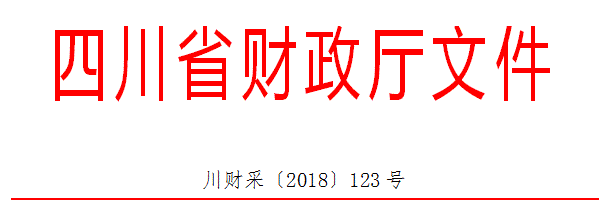 各市（州）、扩权县（市）财政局，各省直机关、事业单位、团体组织，各金融机构，各采购代理机构，各政府采购供应商：为贯彻落实党的十九大精神、国务院“放管服”改革决策部署、省委十一届三次全会“大力推进创新驱动发展战略”精神，助力解决政府采购中标、成交供应商资金不足、融资难、融资贵的困难，促进供应商依法诚信参加政府采购活动，根据《中华人民共和国政府采购法》、《四川省人民政府关于印发进一步规范政府采购监管和执行若干规定的通知》（川府发〔2018〕14号）等有关规定，现就推进四川省政府采购供应商信用融资工作有关事项通知如下。一、融资概念政府采购供应商信用融资（以下简称“政采贷”），是指银行以政府采购供应商信用审查和政府采购信誉为基础，依托政府采购合同，按优于一般企业的贷款程序和利率，直接向申请贷款的供应商发放无财产抵押贷款的一种融资模式。二、基本原则（一）财政引导，市场运行财政部门推进“政采贷”，银行和供应商按照自愿原则参与。供应商自愿选择是否申请“政采贷”，银行依据其内部审查制度和决策程序决定是否为供应商提供融资，自担风险。（二）建立机制，服务银企财政部门与银行建立“政采贷”工作机制，推动政府采购政策功能和金融资源的有机结合，拓宽银行的融资业务，助力解决政府采购中标、成交供应商资金不足、融资难、融资贵的困难，促进企业健康发展。（三）优质优惠，加强扶持银行按优于同期一般企业的贷款利率，向政府采购供应商提供信用贷款，贷款额度由银行根据政府采购合同的具体情况确定，不要求申请融资的供应商提供财产抵押或第三方担保，不收取融资利息之外的额外费用。三、基本条件（一）银行暨“政采贷”金融产品1、征集。在四川省行政区域内，有意向开展“政采贷”工作的银行，可以于2018年12月21日前，直接向四川省财政厅（政府采购监督管理处）提交书面申请。四川省财政厅可以根据情况每年征集一次有意向开展“政采贷”工作的银行。申请材料应当包括银行基本情况、“政采贷”产品名称、申请贷款条件、申请贷款方式、申请贷款程序、贷款审查流程、贷款额度、发放贷款时间、收款方式及其他优质服务和优惠承诺等。银行提供的“政采贷”产品应当满足“无抵押担保、程序简便、利率优惠、放款及时”的基本条件以及本通知其他相关规定。银行申请材料中应当载明其自愿提供“政采贷”产品，自担风险，不得要求或者变相要求财政部门和采购人为其提供风险担保、承诺。2、公示。四川省财政厅收到银行提交的书面申请后，对满足本通知要求的银行及其“政采贷”产品具体信息，及时在四川政府采购网向社会公示。银行申请材料中提供的“政采贷”产品不满足本通知要求的，四川省财政厅将退回申请，并告知理由。（二）供应商政府采购供应商向银行申请“政采贷”，应当满足下列基本条件：1、具有依法承担民事责任的能力；2、具有依法履行政府采购合同的能力；3、参加的政府采购活动未被财政部门依法暂停、责令重新开展或者认定中标、成交无效；4、无《政府采购法》第二十二条第一款第（五）项所称的重大违法记录；5、未被法院、市场监管、税务、银行等部门单位纳入失信名单且在有效期内；6、在一定期限内的（银行可以具体确定）政府采购合同履约过程中或者其他经营活动履约过程中，无不依法履约被有关行政部门行政处罚的或者产生法律纠纷被法院、仲裁机构判决、裁决败诉的；7、其他银行要求的不属于提供财产抵押或第三方担保的条件。四、构建平台四川省财政厅将在四川政府采购网统一构建四川省“政采贷”信息化服务平台，推进四川省“政采贷”工作信息化建设。五、财金互动各级财政部门应当按照《四川省政府采购促进中小企业发展的若干规定》（川财采[2016]35号）等有关规定，对金融机构向小微企业提供“政采贷”贷款产生的损失，纳入财政金融互动政策范围给予风险补贴。六、基本流程（一）意向申请有融资需求的供应商可根据四川政府采购网公示的银行及其“政采贷”产品，自行选择符合自身情况的“政采贷”银行及其产品，凭中标（成交）通知书向银行提出贷款意向申请。银行应及时按照有关规定完成对供应商的信用审查以及开设账户等相关工作。（二）正式申请供应商与采购人在法定时间依法签订政府采购合同（政府采购合同签订后，应当依法在7个工作日内向同级财政部门备案，2个工作日内在四川政府采购网公告）后，可凭政府采购合同向银行提出“政采贷”正式申请。对拟用于“政采贷”的政府采购合同，应在合同中注明贷款银行名称及账号，作为供应商本次采购的唯一收款账号。因发生特殊情况需要在还款前变更收款账号的，供应商应当事前书面告知采购人和放款银行，并获得采购人和放款银行同意。采购人和放款银行同意后，采购人与供应商应当就该条款重新签订政府采购合同或者签订补充协议作为原政府采购合同的一部分，并在签订后依法在7个工作日内向同级财政部门备案，2个工作日内在四川政府采购网公告。（三）贷款审查银行按规定对申请“政采贷”的供应商及其提供的政府采购合同等信息进行审查。审查过程中，银行认为有必要的，可以到采购人、采购代理机构或者财政部门对该政府采购合同的书面信息与备案信息进行核实，有关单位应当配合。银行审查通过后，应当按照其在四川政府采购网公示的“政采贷”产品服务承诺事项及时放款。（四）信息报送银行完成放款后，应当通过四川省“政采贷”信息化服务平台，填写《四川省“政采贷”信息统计表》（详见附件），每季度终了5个工作日内，向四川省财政厅（政府采购监督管理处）报送，以便相关部门及时掌握和分析“政采贷”信息，不断推进“政采贷”工作。（五）资金支付政府采购资金支付时，采购人必须将采购资金支付到政府采购合同中注明的贷款银行名称及账号，以保障贷款资金的安全回收。采购人不得将采购资金支付在政府采购合同约定以外的收款账号。政府采购资金支付过程中，银行需要查询采购资金支付进程有关信息的，财政部门和采购人应当支持。七、职责要求（一）各级财政部门应当高度重视“政采贷”工作，提高认识，充分发挥自身职能作用。不断完善政策措施，加强对“政采贷”采购项目的跟踪监督，对于银行向采购人、采购代理机构核实或者获取合法范围内的相关政府采购信息有困难的，可以积极进行协调。财政部门不得为“政采贷”提供任何形式的担保和承诺。（二）银行应当切实转变注重抵押担保的传统信贷理念，积极服务经济社会发展的大局，不断完善“政采贷”产品，优化贷款审查流程，简化贷款审查手续，提供更多优质服务，同时做好风险防控工作。银行对于供应商是否如期还款情况及未如期还款的主要原因等信息，应当及时向财政部门反馈。（三）采购人应当积极支持“政采贷”工作，对于银行、供应商提出的合理需求，应当支持。对于已融资采购项目，供应商履约完成后，要及时开展履约验收工作，及时支付采购资金，不得无故拖延和拒付采购资金。（四）采购代理机构在组织实施政府采购活动中，应当采取有效方式，向供应商宣传“政采贷”政策。银行需要借用采购代理机构的场所直接向供应商介绍其“政采贷”产品的，采购代理机构应当支持。（五）供应商应当依法参加政府采购活动，公平竞争，诚实守信，严格按照政府采购合同履约，严格按照借款合同偿还债务。（六）财政部门、采购人、采购代理机构及其他有关单位和个人不得违规干预供应商选择“政采贷”银行及其产品，也不得违规干预银行向供应商进行贷款。（七）相关单位和个人在开展“政采贷”工作过程中，发现新问题、新情况或者有意见建议的，请及时向四川省财政厅反馈。八、违规处理（一）银行违规处理银行不按照其在四川政府采购网公示的“政采贷”产品服务承诺事项办理供应商信用融资贷款申请的，由四川省财政厅进行约谈，责令限期整改；拒不整改或者变相拒不整改的，撤销其在四川政府采购网的公示信息，取消其资格，并在1-3年内拒绝接收其再次申请。（二）供应商违规处理供应商以政府采购合同造假或者其他造假方式违规申请信用融资的，或者违反有关规定或者约定，导致无法偿还信用融资贷款的，或者拒绝或无故拖延还款付息的，由有关部门单位依法处理，纳入“不具备《中华人民共和国政府采购法》第二十二条第一款第（二）项规定的具有良好的商业信誉条件”名单，并在四川政府采购网公示。（三）其他违规处理采购人无正当理由拖延和拒付采购资金的，或者采购代理机构拒绝支持银行借用场所向供应商介绍其“政采贷”产品的，或者有关单位或个人违规干预供应商选择“政采贷”银行及其产品的，或者有关单位或个人违规干预银行向供应商进行贷款的，由采购项目同级财政部门进行约谈，责令限期整改；拒不整改或者变相拒不整改的，按照有关规定依法处理。 附件：四川省“政采贷”信息统计表附件二：成都市财政局  中国人民银行成都分行营业管理部关于印发《成都市中小企业政府采购信用融资暂行办法》和《成都市级支持中小企业政府采购信用融资实施方案》的通知（成财采〔2019〕17号）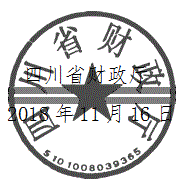 查询链接：http://cdcz.chengdu.gov.cn/cdsczj/c116726/2019-03/13/content_7d81ae9c2a1e48968c7839a9c5b88ccd.shtml成财采〔2019〕17号成都市财政局  中国人民银行成都分行营业管理部关于印发《成都市中小企业政府采购信用融资暂行办法》和《成都市级支持中小企业政府采购信用融资实施方案》的通知成都天府新区、高新区财政金融局，各区（市）县财政局，市级各部门、单位，各银行业金融机构：为深入贯彻落实中央、省、市关于支持民营经济健康发展有关精神，进一步发挥政府采购在促进中小企业发展中的政策引导作用，有效缓解中小企业融资难、融资贵问题，市财政局、中国人民银行成都分行营业管理部制定了《成都市中小企业政府采购信用融资暂行办法》和《成都市级支持中小企业政府采购信用融资实施方案》（以下简称《暂行办法》和《实施方案》），现印发给你们，请按要求贯彻执行。一、高度重视、迅速行动政府采购信用融资是缓解中小企业资金短缺压力，优化中小企业发展环境，促进经济发展的重要举措，各相关单位要统一思想，充分认识政府采购信用融资工作的重要意义，结合政府采购工作实际精心组织、周密部署，赓即推进政府采购信用融资工作，支持有融资需求、符合条件的中小微企业实现高效融资。二、明确责任、压茬推进市级各部门、单位即日起严格按照《暂行办法》和《实施方案》相关规定和工作要求，结合职能职责认真抓好贯彻执行。各区（市）县财政部门要根据《暂行办法》，结合本地实际制定具体实施方案，在涵盖市级确定的融资机构基础上明确融资机构名单，并于2019年6月30日前全面推进政府采购信用融资工作。三、优化服务、营造氛围各相关单位要充分发挥市场在资源配置中的决定性作用，强化宣传引导、优化工作机制、加强跟踪问效，积极创造条件主动服务，为融资双方提供优质高效的服务，让政府采购信用融资政策惠及更多中小微企业，并将工作落实的经验做法及时形成信息反馈市财政局，为推动中小微企业高质量发展营造法治化、国际化、便利化的营商环境。附件：1．成都市中小企业政府采购信用融资暂行办法 2．成都市级支持中小企业政府采购信用融资实施方案成都市财政局         中国人民银行成都分行营业管理部2019年2月26日附件1成都市中小企业政府采购信用融资暂行办法第一章  总  则第一条（政策依据）为进一步贯彻落实国务院、四川省、成都市关于支持和促进中小企业发展的政策措施，充分发挥政府采购政策导向作用，有效缓解中小企业融资难、融资贵问题，支持中小企业参与政府采购活动，根据《政府采购法》《四川省政府采购促进中小企业发展的若干规定》（川财采〔2016〕35号）和《四川省财政厅关于推进四川省政府采购供应商信用融资工作的通知》（川财采〔2018〕123号）有关精神，结合我市实际，制定本办法。第二条（适用范围）成都市行政区域内政府采购信用融资适用本办法。第三条（术语定义）本办法所称政府采购信用融资，是指融资机构以信用审查为基础，依据政府采购合同，按相应的优惠政策向申请融资的中小企业（以下简称供应商）提供资金支持的融资模式。本办法所称融资机构，是指在成都市属地注册或设立分支机构，有意向按照本办法开展政府采购信用融资业务，经同级财政部门确定的银行机构。本办法所称中小企业，包括中型、小型及微型企业，其划型标准按照国家相关规定执行。第四条（基本原则）政府采购信用融资工作坚持政府引导、市场主导，自愿选择、自担风险，诚实信用、互惠共赢的原则，切实发挥市场在资源配置中的决定性作用。第二章  融资优惠第五条（融资方式）供应商无需提供财产抵押或第三方担保，凭借政府采购合同向融资机构申请融资，融资机构根据其授信政策为供应商提供信用贷款。第六条（融资额度）融资额度原则上不超过政府采购合同金额。第七条（融资利率）融资机构向供应商提供融资的利率应低于同期一般中小企业的贷款利率。融资利率上浮比例原则上不超过中国人民银行公布的同期贷款基准利率的30%。第八条（融资期限）融资期限原则上与政府采购合同履行期限一致。第九条（融资效率）融资机构应当建立政府采购信用融资绿色通道，配备专业人员定向服务，简化融资审批程序。对申报材料齐全完备的供应商，原则上应在5个工作日内完成审批，对审批通过且具备放款条件的供应商，原则上应在5个工作日内完成放款。第十条（融资业务升级）对履约记录良好、诚信资质高的供应商，融资机构应当在授信额度、融资审查、融资利率等方面给予更大支持，促进供应商依法诚信经营。第十一条（贷款风险补贴）对银行业金融机构向小微企业发放的贷款（无需抵押、质押或担保的贷款）损失，财政部门按最高不超过年度新增损失类贷款额的60%予以风险补贴，具体分担比例由各地根据金融机构小微企业贷款发放总量、损失情况、财力状况等因素综合确定。第三章  融资流程第十二条（融资流程）（一）信息发布。采购人应当在发布的采购公告和采购文件中载明采购项目可提供信用融资的信息。（二）融资申请。有融资需求的供应商自主选择提供政府采购信用融资服务的融资机构及产品，并按要求提供申请资料。（三）融资审查。融资机构对供应商的融资申请进行审查，并向供应商反馈审查及融资额度等情况。（四）账户确认。供应商须在合作融资机构开立结算账户，并与采购人在政府采购合同中或通过签订补充协议的方式约定唯一收款账户，融资机构对唯一收款账户进行确认和锁定。（五）放款。融资机构对政府采购合同及融资相关信息进行确认，并向供应商提供相应的融资产品。（六）贷款归还。采购人按相关规定和合同约定将合同资金支付至约定的唯一收款账户。第四章  职责分工第十三条（财政部门职责）牵头政府采购信用融资工作，做好政策引导和支持协调，为开展政府采购信用融资提供便利。向融资机构提供相关必要信息，推进政府采购中标（成交）信息、合同信息、融资信息和信用信息等信息资源共享。适时调整开展政府采购信用融资业务的融资机构名单。但在政府采购信用融资工作中，财政部门不得提供任何形式的担保和承诺。第十四条（融资机构主管部门职责）引导融资机构依法依规开展政府采购信用融资。推动成都市政府采购监督管理系统与中征应收账款融资服务平台直联，实现政府采购信用融资线上办理，加强与财政部门的信息共享。第十五条（采购人职责）执行并宣传政府采购信用融资政策，在采购公告和采购文件中载明政府采购信用融资政策。在采购代理机构委托协议中明确政府采购信用融资工作相关要求。畅通银企对接渠道，支持供应商开展政府采购信用融资。依法及时公开政府采购合同信息，协助融资机构确认或更改合同支付信息。及时开展履约验收和资金支付工作，不得无故拖延和拒付采购资金。第十六条（融资机构职责）宣传和推广政府采购信用融资政策，开发符合政府采购信用融资政策的产品。在做好授信调查的基础上合理确定授信额度。做好融资业务与政府采购业务的系统对接。制定业务管理规范，做好相关风险防控工作。定期向同级财政部门反馈业务开展情况。第十七条（供应商职责）依法诚信参与政府采购活动，严格遵守国家法律、法规和政府采购合同约定，对投标（响应）文件的真实性和相关承诺承担法律责任。真实、完整、准确地向融资机构提供信用融资审查所需相关资料。遵照融资约定及时还本付息。第五章 监督管理第十八条（采购人监管）采购人不执行政府采购信用融资政策，或不正当干预供应商选择合作融资机构，或无故拖延和拒付采购资金的，财政部门视情节进行约谈、通报直至暂停拨付财政资金。第十九条（融资机构监管）融资机构违反规定开展政府采购信用融资业务，对政府采购造成负面影响的，财政部门视情节取消其参与政府采购信用融资的业务权限。第二十条（供应商监管）供应商弄虚作假或以伪造政府采购合同等方式违规获取政府采购信用融资，或不按约定按时还款付息的，融资机构依法追究相关责任。财政部门将其纳入“不具备《政府采购法》第二十二条第一款第（二）项规定的具有良好的商业信誉条件”名单并予以公示。第二十一条（相关单位及工作人员监管）各相关单位及其工作人员在履行职责中存在滥用职权、玩忽职守、徇私舞弊等违法违纪行为的，依照有关规定处理，涉嫌犯罪的，移送司法机关处理。第六章  附  则第二十二条（解释相关）本办法由市财政局会同中国人民银行成都分行营业管理部负责解释。第二十三条（施行相关）本办法自印发之日起施行。市财政局、市金融办2013年12月9日印发的《关于开展中小企业政府采购信用担保及融资试点工作的通知》（成财采〔2013〕200号）同时废止。附件2成都市级支持中小企业政府采购信用融资实施方案为贯彻落实中央、省、市关于支持民营经济健康发展相关精神和政府采购支持中小企业发展政策，有效缓解中小企业融资难、融资贵问题，支持中小企业参与政府采购活动，促进中小企业发展，根据《成都市中小企业政府采购信用融资暂行办法》（以下简称《暂行办法》），制定本实施方案（以下简称《实施方案》）。一、目标任务全面贯彻落实国务院、四川省、成都市关于支持中小企业发展精神，充分发挥政府采购扶持中小企业发展的政策功能，持续推进和完善政府采购诚信体系建设，引导融资机构扩大对政府采购中标（成交）中小企业供应商（以下简称供应商）的融资规模，积极营造良好的营商环境，促进中小企业高质量发展。二、适用范围本《实施方案》适用于成都市本级政府采购信用融资工作。三、基本原则 （一）政府引导、市场主导。坚持政采搭台、市场运作，市财政局、中国人民银行成都分行营业管理部牵头组织并指导市级政府采购信用融资工作，但不参与政府采购信用融资具体业务。融资机构和供应商通过市场化运作的方式开展政府采购信用融资工作。（二）自愿选择、自担风险。融资机构自愿选择是否开展政府采购信用融资业务。供应商自主决定是否享受政府采购信用融资政策，并自由选择信用融资合作方。融资机构与供应商自行承担政府采购信用融资的业务风险。（三）诚实信用、互惠共赢。引导供应商树立“诚信创造价值”的理念，通过政府采购信用融资支持供应商依法、诚信经营。利用信息化技术搭建信息互通平台，在诚实信用、互惠互利基础上，促进供应商与融资机构实现良性互动、合作共赢。四、组织实施（一）宣传动员相关部门和单位采取多种方式积极宣传《暂行办法》和《实施方案》，落实财政部门、融资机构主管部门、采购人、融资机构等职责任务，明确各项工作目标任务，确保成都市级政府采购信用融资工作有序推进。（二）融资机构选择1．报名。有意向按照《暂行办法》和《实施方案》开展政府采购信用融资业务的融资机构，由其在蓉最高机构或在蓉最高机构指定的分支机构在市财政局政府采购监督管理处报名。报名需提供以下材料：（1）融资机构基本情况；（2）政府采购信用融资实施方案（包括授信政策、融资产品、贷款利率及其它优惠措施、业务流程及各环节办结时间、联系方式等）；（3）关于遵照《暂行办法》和《实施方案》开展政府采购信用融资业务的承诺；（4）关于政府采购信用融资业务风险及系统对接研发费用自行承担的承诺。2．系统对接。融资机构成功报名后，须按要求完成政府采购信用融资业务与成都市政府采购监督管理系统的技术对接。3．确定融资机构。市财政局将完成系统对接的融资机构确定为我市开展政府采购信用融资业务的融资机构，并在成都市政府采购监督管理系统集中展示，为供应商开展融资提供指引。（三）其他事项成都市级政府采购信用融资工作通过成都市政府采购监督管理系统实行全流程在线管理。成都市政府采购监督管理系统启用前或升级维护期间，市级政府采购信用融资业务按照《暂行办法》相关规定进行离线办理，并在系统正常运行后上传相关信息。五、相关要求（一）加强组织领导。政府采购信用融资是缓解中小企业资金短缺压力，优化中小企业发展环境，促进我市经济发展的重要举措。市级各部门、单位要统一思想，充分认识此项工作的重要意义，认真抓好政策落实，全面、有序、科学推进政府采购信用融资工作。（二）注重协调配合。市财政局、中国人民银行成都分行营业管理部及采购人等有关单位要根据职责任务，及时协调解决工作中遇到的困难和问题，积极创造条件主动服务，帮助有融资需求、符合条件的供应商实现政府采购信用融资，促进中小企业又好又快发展。（三）强化宣传引导。各相关部门、单位要不断优化工作机制，为中小企业供应商提供优质服务。强化宣传引导，不断扩大政府采购信用融资政策的知晓度。加强跟踪问效，让政府采购信用融资惠及更多中小企业，积极营造良好的营商环境。附件三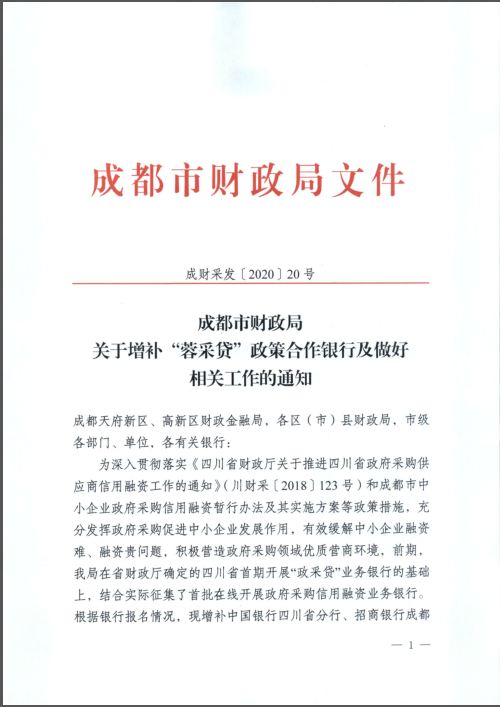 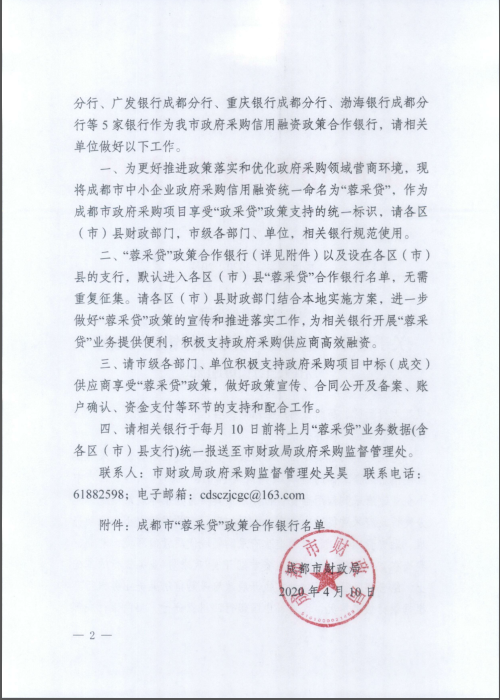 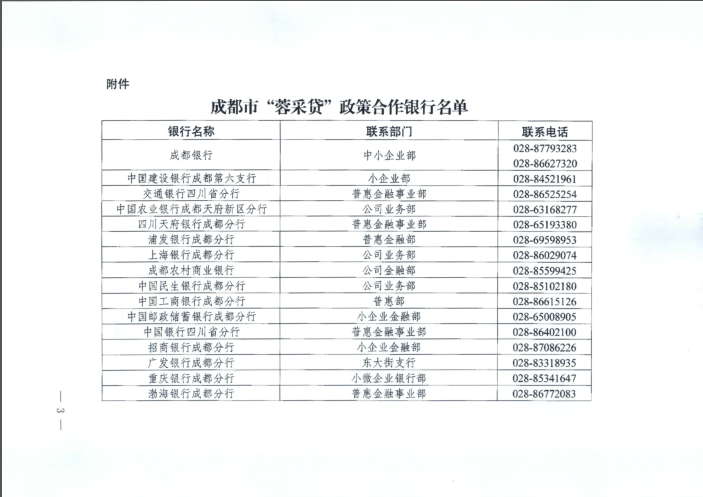 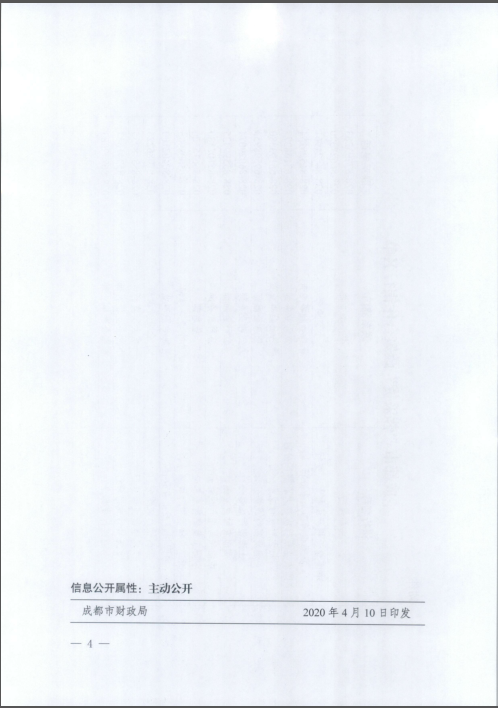 附件四：政府采购云平台使用介绍1.输入网址：https://www.zcygov.cn2.选择与项目对应的行政区域如：四川省-成都市-成都市本级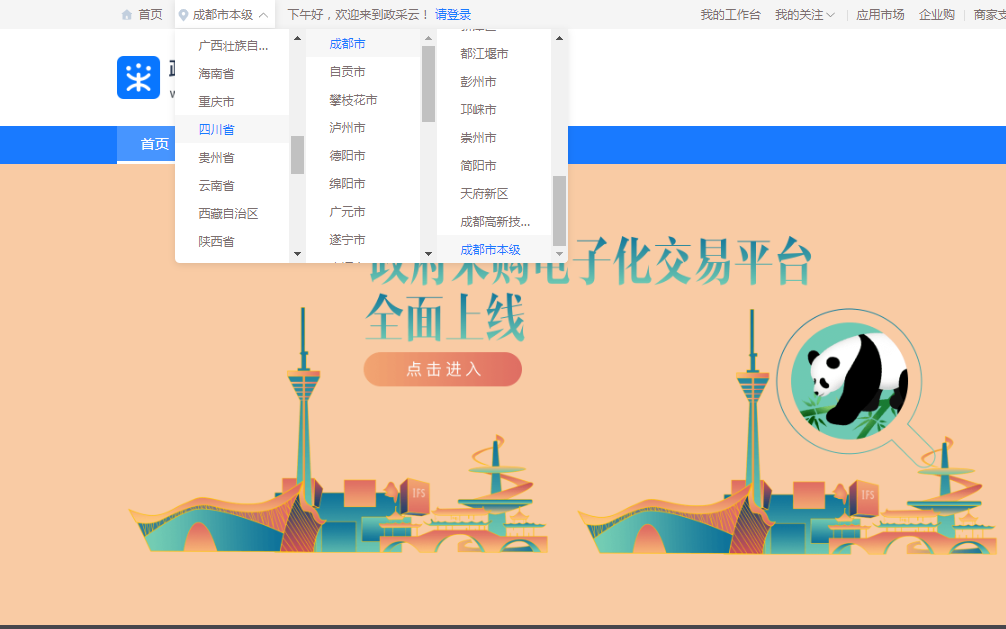 点击操作指南-供应商4.进入政采云供应商学习专题页面（https://edu.zcygov.cn/luban/xxzt-chengdu-gys?utm=a0017.b1347.cl50.5.0917bc90b7bb11eb807c353645758db6）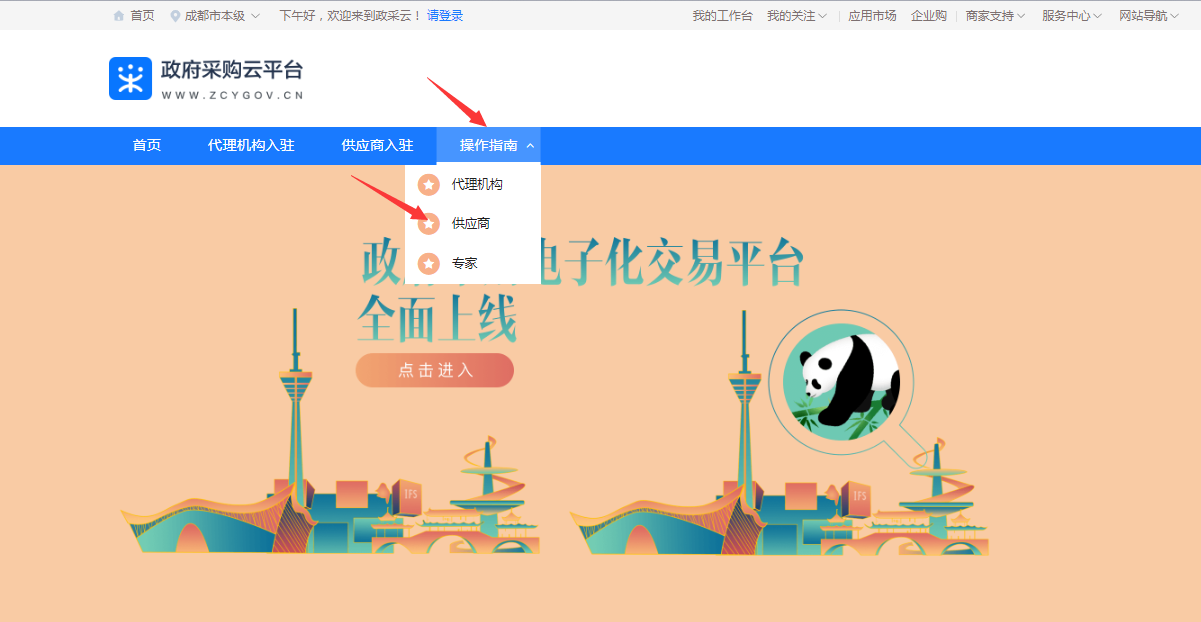 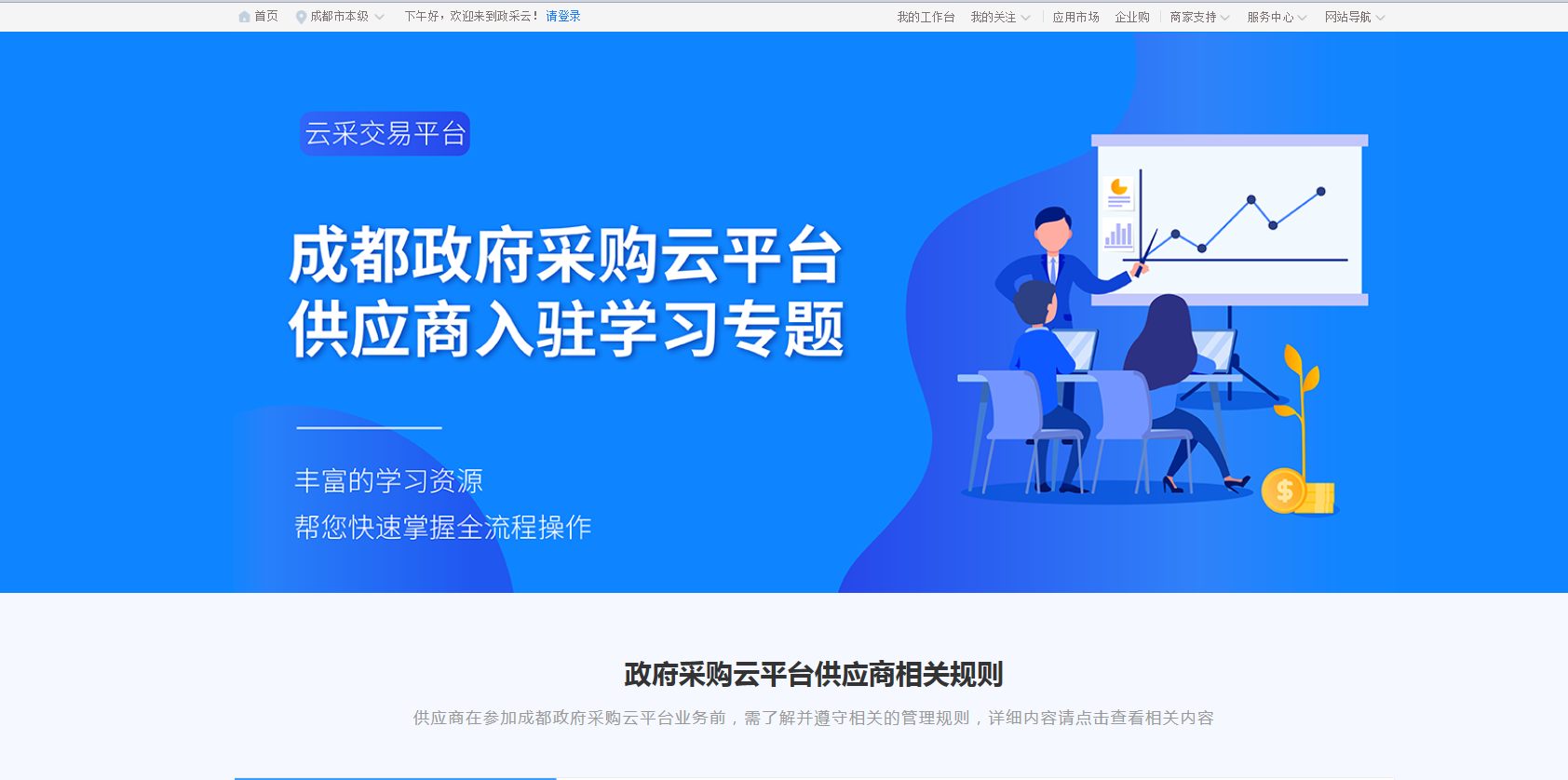 5.供应商资讯服务渠道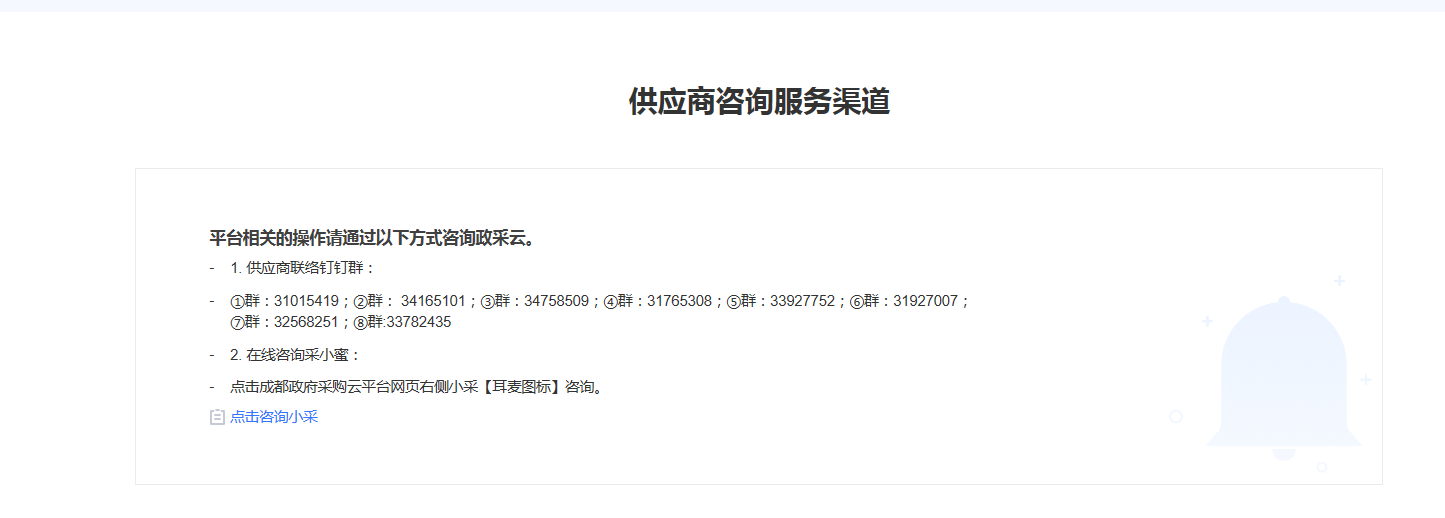 6.入驻政府采购云平台（注册）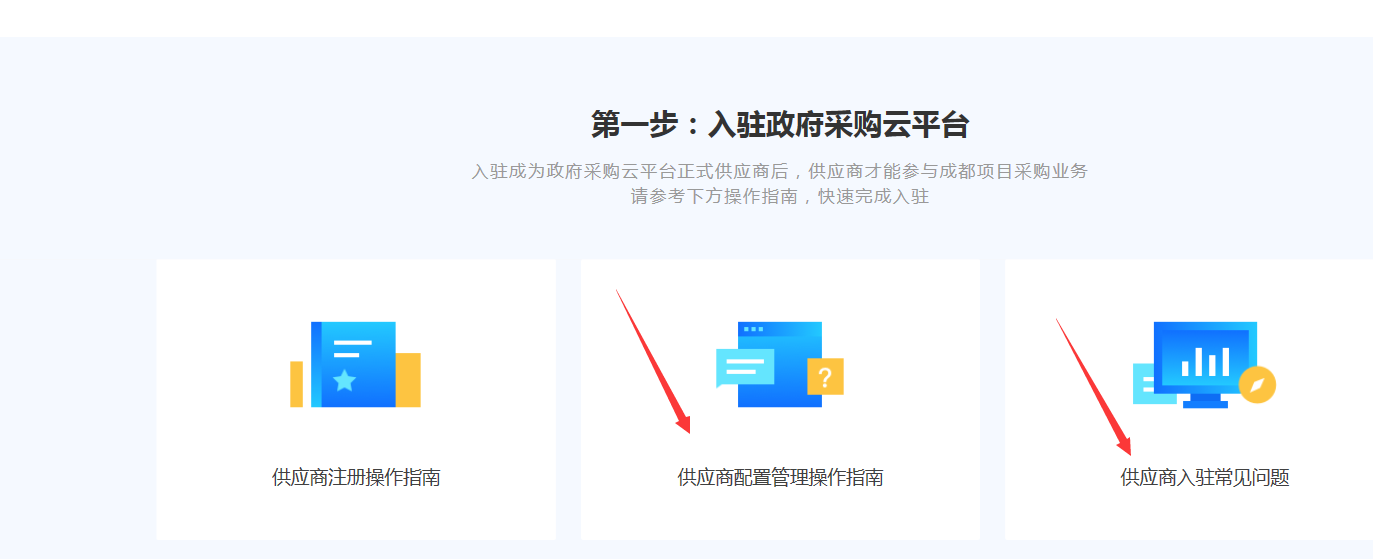 7.下载《供应商政府采购项目电子交易操作指南》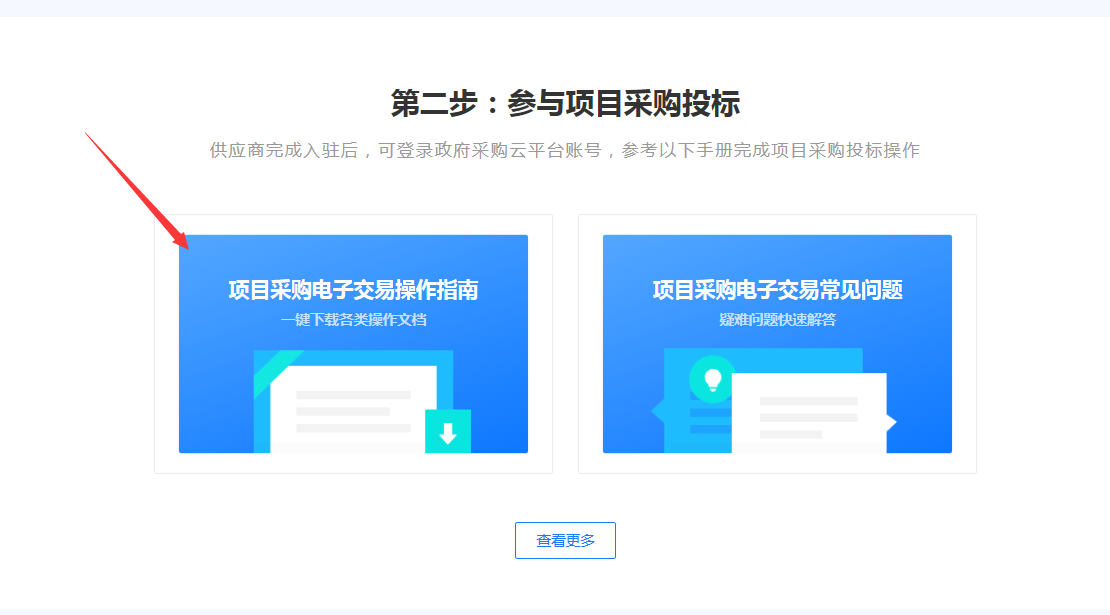 中国·四川中国·四川成都市双流区中医医院共同编制利阳致诚国际项目管理有限公司共同编制2021年12月2021年12月序号条款名称说明和要求1采购预算（实质性要求）预算金额：人民币11520000.00万元（第一包：人民币7820000.00元；第二包：人民币3700000.00元）；超过预算金额的投标为无效投标。1最高限价（实质性要求）最高限价：人民币11520000.00万元（第一包：人民币7820000.00元；第二包：人民币3700000.00元）；超过最高限价的投标为无效投标。最高单价限价详见第四章。超过最高单价限价的投标为无效投标。1是否专门面向中小企业否1本项目中小企业划分所属行业工业。2履约时间和履约地点1.履约时间：详见招标文件第四章。2.履约地点：详见招标文件第四章。3低于成本价不正当竞争预防措施（实质性要求）1.在评标过程中，评标委员会认为投标人的报价明显低于其他通过符合性审查投标人的报价，有可能影响产品质量或者不能诚信履约的，应当要求其在评标现场合理的时间内提供书面说明，必要时提交相关证明材料。投标人不能证明其报价合理性的，评标委员会应当将其作为无效投标处理。供应商书面说明应当按照国家财务会计制度的规定要求，逐项就供应商提供的货物、工程和服务的主营业务成本（应根据供应商企业类型予以区别）、税金及附加、销售费用、管理费用、财务费用等成本构成事项详细陈述。2.供应商书面说明应当签字确认或者加盖公章，否则无效。书面说明的签字确认，供应商为法人的，由其法定代表人或者代理人签字确认；供应商为其他组织的，由其主要负责人或者代理人签字确认；供应商为自然人的，由其本人或者代理人签字确认。3.供应商提供书面说明后，评标委员会应当结合采购项目采购需求、专业实际情况、供应商财务状况报告、与其他供应商比较情况等就供应商书面说明进行审查评价。供应商拒绝或者变相拒绝提供有效书面说明或者书面说明不能证明其报价合理性的，评标委员会应当将其投标文件作为无效处理。4进口产品（实质性要求）本项目招标文件中未载明“允许采购进口产品”的产品，视为拒绝进口产品参与竞争，供应商以进口产品投标时，将按无效投标处理。载明“允许采购进口产品”的产品，不限制国产产品参与竞争。5政府采购节能、环境标志产品（实质性要求）一、节能、环保产品政府采购政策：根据《财政部 发展改革委 生态环境部 市场监管总局关于调整优化节能产品、环境标志产品政府采购执行机制的通知》（财库〔2019〕9号）相关要求，依据品目清单和认证证书实施政府优先采购和强制采购。本项目采购的产品属于品目清单范围的，依据国家确定的认证机构出具的、处于有效期之内的节能产品、环境标志产品认证证书，对获得证书的产品实施政府优先采购或强制采购。本项目采购的产品属于品目清单强制采购范围的，供应商应按上述要求提供产品认证证书复印件并加盖供应商单位公章（鲜章），否则投标无效。（实质性要求）本项目采购的产品属于品目清单优先采购范围的，按照《综合评分明细表》的规则进行加分。注：对政府采购节能产品、环境标志产品实施品目清单管理。财政部、发展改革委、生态环境部等部门确定实施政府优先采购和强制采购的产品类别，以品目清单的形式发布并适时调整。二、无线局域网产品政府采购政策：本项目采购的产品属于中国政府采购网公布的《无线局域网认证产品政府采购清单》的，按照《综合评分明细表》的规则进行加分。6政府采购扶持政策（实质性要求）（如涉及）一、小微企业价格扣除（一）根据《政府采购促进中小企业发展管理办法》财库〔2020〕46号文的规定，对小型和微型企业产品的价格给予10%的价格扣除，用扣除后的价格参与评审。（二）参加政府采购活动的中小企业应当提供《中小企业声明函》原件。（三）供应商参加政府采购活动时，提供虚假《中小企业声明函》的，以提供虚假材料谋取成交处理，并追究法律责任。二、支持监狱企业发展（一）根据《财政部司法部关于政府采购支持监狱企业发展有关问题的通知》(财库〔2014〕68 号)的规定，在政府采购活动中，监狱企业视同小型、微型企业，享受预留份额、评审中价格扣除等政府采购促进中小企业发展的政府采购政策。（二）本项目对监狱企业参与投标的价格给予10%的扣除，用扣除后的价格参与评审。（三）监狱企业参加政府采购活动时，应当提供由省级以上监狱管理局、戒毒管理局(含新疆生产建设兵团)出具的属于监狱企业的证明文件。（四）监狱企业属于小型、微型企业的，不重复享受政策。（五）供应商参加政府采购活动时，提供虚假《监狱企业承诺》或材料的，以提供虚假材料谋取成交处理，并追究法律责任。三、促进残疾人就业（一）根据《三部门联合发布关于促进残疾人就业政府采购政策的通知》（财库〔2017〕141号）的规定，在政府采购活动中，残疾人福利性单位视同小型、微型企业，享受预留份额、评审中价格扣除等促进中小企业发展的政府采购政策。（二）向残疾人福利性单位采购的金额，计入面向中小企业采购的统计数据。残疾人福利性单位属于小型、微型企业的，不重复享受政策（格式详见第三章）。（三）本项目对残疾人福利性单位参与投标的价格给予10%的扣除，用扣除后的价格参与评审。（四）残疾人福利性单位参加政府采购活动时，应当提供本通知规定的《残疾人福利性单位声明函》。（五）供应商提供的《残疾人福利性单位声明函》与事实不符的，以提供虚假材料谋取成交处理，并追究法律责任。（六）残疾人福利性单位属于小型、微型企业的，不重复享受政策。四、节能、环境标志产品：详见投标人须知附表序号5五、无线局域网产品：本项目不涉及。六、政府采购扶持不发达地区和少数民族地区采购项目将根据政策要求，给予参加本项目，注册地在不发达地区和少数民族地区的供应商适当加分。如未将其设定为加分项，将按同等条件下优先采购注册地在不发达地区和少数民族地区的供应商提供的服务的原则执行。8采购方式公开招标9评标方法综合评分法10是否接受联合体参加本项目投标（实质性要求）不接受；接受。11是否组织考察现场、标前答疑会不组织；组织，采购单位认为有必要，另行书面通知。供应商考察现场所发生的一切费用由供应商自己承担。12构成招标文件的其他文件招标文件的澄清、修改书及有关补充通知为招标文件的有效组成部分。13评标情况公告1.所有供应商投标文件资格性、符合性检查情况、采用综合评分法时的总得分和分项汇总得分情况、评标结果等将在四川政府采购网上采购结果公告附件中予以公告。2.根据《中华人民共和国政府采购法实施条例》第四十三条的规定，公告内容应当包括主要成交标的的名称、规格型号、数量、单价、服务要求以及评审专家名单。供应商须将投标文件中涉及商业秘密和知识产权的内容进行标注和说明，若未进行标注和说明的，视为全部内容均可公布，采购人或者采购代理机构对此不承担任何责任。14投标保证金根据《四川省财政厅关于进一步做好疫情防控期间政府采购工作有关事项的通知》（川财采[2020]28号）文件，本项目不收取保证金。15采购文件咨询联系人：钟女士联系电话：028-6201359916开评标工作咨询联系人：钟女士联系电话：028-6201359917中标通知书领取1.在四川政府采购网公告中标结果同时发出中标通知书，中标供应商自行登录政府采购云平台下载中标通知书。联系人：卿女士；联系电话：028-83377199；地址：成都市锦江区三色路163号银海芯座1栋1单元14层04号。2.中标供应商不能及时领取中标通知书的，可联系采购代理机构采取邮寄、快递方式按照供应商投标文件中的地址送达中标通知书，邮寄费用由中标人自行承担。18供应商询问1.根据委托代理协议约定，采购人负责对采购文件技术参数部分的询问答复,利阳致诚国际项目管理有限公司负责采购文件技术参数部分以外的询问答复。2.询问内容不得涉及评审秘密、国家机密和商业秘密等保密内容。3.询问方式:询问人可以采用书面或口头或电子邮件等方式向利阳致诚国际项目管理有限公司提出；询问必须提供询问人基本信息(包含具体询问内容、询问人名称或姓名、联系人及联系电话、电子邮件)。联系人：钟女士联系电话：028-62013599地址：成都市锦江区三色路163号银海芯座1栋1单元14层04层。4.询问提出的范围及主体:①采购文件及采购信息公告环节:依法获取采购文件的潜在供应商可以对采购文件及采购信息公告的内容向利阳致诚国际项目管理有限公司或采购人提出询问，仅对采购信息公告内容提出询问的，不限制询问主体。②采购过程、采购结果环节:参与采购活动的供应商可以对采购过程、采购结果相关问题向利阳致诚国际项目管理有限公司提出询问，未参与采购活动的供应商不得对此环节提出询问。③询问提出的时间原则上以政府采购活动中有效质疑的时间计算为准。5.为提高采购效率，降低社会成本，鼓励询问主体对于不损害国家及社会利益或自身合法权益的问题或情形采用询问方式处理解决(包含但不限于文字错误、标点符号、不影响投标文件的编制的情形)。6.为降低时间成本，减少不必要的干扰，利阳致诚国际项目管理有限公司或采购人可以不接受未按照约定时间提出的询问。19供应商质疑1.根据采购委托代理协议，供应商应当直接向代理机构依法提出，并由利阳致诚国际项目管理有限公司依法受理和回复。2.供应商提出质疑应当坚持依法依规、诚实信用原则；不得超出采购文件、采购过程、采购结果的范围，不得进行虚假、恶意质疑，不得以质疑为手段获取不当得利、实现非法目的。3.提出质疑函的时限要求：供应商认为采购文件、采购过程、中标或者成交结果使自己的权益受到损害的，可以在知道或者应知其权益受到损害之日起7个工作日内，以书面形式向采购人、采购代理机构提出质疑。4.接收质疑函的方式：供应商在法定时间内以书面形式现场、邮寄或快递提交质疑函(①采用邮寄和快递形式提交的质疑函以采购代理机构或采购人亲自书面签收的为准；②温馨提示：供应商提交质疑选择邮寄或快递形式时，请先联系采购人或采购代理机构，选择高效及时的方式。质疑供应商在质疑函签收后5个工作日内未收到质疑答复的，可主动电话询问我公司相关事宜)。联系人：钟女士联系电话：028-62013599特别说明：（1）根据《中华人民共和国政府采购法》等法律法规规定，供应商质疑应当有明确的请求和必要的证明材料，须符合《政府采购质疑和投诉办法》(财政部第94号令)规定，并使用财政部下发《质疑函》范本。（2）明确的请求是指：供应商对采购文件还是对采购过程还是对中标、成交结果提出质疑；想要达到的结果，如中标成交无效、废标、重新组织采购、赔偿、追究法律责任等。（3）必要的证明材料是指：包含供应商的营业执照、授权委托书(法定代表人质疑时无需提供)、委托代理人身份证明、参加采购项目的证明、权益受到损害的证明材料、证明提出质疑的事实存在的材料等。（4）如因供应商提出的质疑函不符合《政府采购质疑和投诉办法》(财政部令第94号)第十二条的要求，采购代理机构或采购人将要求供应商在法定质疑期内进行质疑函补正，未进行补正或在法定质疑期内未进行补正的，其所有不利后果由供应商自行承担。（5）供应商应当在法定质疑期内一次性提出针对同一采购程序环节的质疑。20供应商投诉投诉受理单位：本采购项目同级财政部门。本项目为成都市双流区财政局，联系电话：028-85804726。我公司投诉联系人：钟女士、陈先生联系电话：028-62013599注：根据《中华人民共和国政府采购法实施条例》及中华人民共和国财政部令第94号《政府采购质疑和投诉》办法的规定，供应商投诉事项不得超出已质疑事项的范围。21政府采购合同公告备案政府采购合同签订之日起2个工作日内，采购人应将政府采购合同在四川政府采购网公告；政府采购合同签订之日起七个工作日内，政府采购合同将向本采购项目同级财政部门备案。22备选投标方案和报价本次采购不接受备选投标方案和多个报价。23招标代理服务费依照成本加合理利润的原则，参照原国家计委计价格[2002]1980号及发改办价格[2003]857号、《国家发展改革委关于进一步放开建设项目专业服务价格的通知》发改价格〔2015〕299号通知规定收取代理服务费。由中标人在领取中标通知书时向招标代理机构交纳。收款单位：利阳致诚国际项目管理有限公司收款账号：630662294开户行：中国民生银行成都分行24政府采购供应商信用融资1.政府采购供应商信用融资，是指银行以政府采购供应商信用审查和政府采购信誉为基础，依托政府采购合同，按优于一般企业的贷款程序和利率，直接向申请贷款的供应商发放无财产抵押贷款的一种融资模式。2.有融资需求的供应商可根据《四川省财政厅关于推进四川省政府采购供应商信用融资工作的通知》(川财采〔2018〕123号)、《成都市中小企业政府采购信用融资暂行办法》（成财采〔2019〕17号）等文件要求，根据“四川政府采购网”公示的银行及其“政采贷”产品，自行选择符合自身情况的“政采贷”银行及其产品，凭中标(成交)通知书向银行提出贷款意向申请，并按照相关规定要求和贷款流程办理。上述文件请在四川政府采购网查询。申请蓉采贷具体相关流程请查看 http://cdcz.chengdu.gov.cn/zfcg/gpLoan。具体内容详见招标文件附件《成都市财政局关于增补“蓉采贷”政策合作银行及做好相关工作的通知》（成财采发〔2020〕20号）。25声明承诺提醒供应商投标文件中提供的各种声明和承诺应当真实有效，无效声明和承诺、虚假声明和承诺将由供应商自己承担由此带来的任何不利后果，虚假声明和承诺还将报告监管部门追究法律责任。26服务质量投诉电话联系人：陈老师联系电话：028-8337719927应知事项1.除明确要求须声明或承诺的事项外，供应商可不对未要求声明或承诺的实质性要求进行承诺，只要供应商未明确表示不响应招标文件的要求，即视为供应商完全响应。2.如因行业惯例或习惯，在招标文件中使用了非法定计量单位，不影响响应文件的有效性和符合性。28品牌或者供应商(如涉及)若采购文件涉及品牌或者供应商，其目的是为了准确清楚说明采购项目的技术  标准和要求，其意思表示为“参照或相当于”品牌或者供应商，其品牌或供应  商具有可替代性。29其他强制性规定 (如涉及时作为实质性要求)国家或行业主管部门对采购产品的技术标准、质量标准和资格资质条件等有强  制性规定的，必须符合其要求。如涉及3C认证产品的3C认证证书在投标文件中可不提供(招标文件有要求在投标时提供证明材料的除外)，供应商中标后应在签订采购合同时向采购人提供加盖投标人公章的3C证书复印件。30其他本项目涉及接受供应商以承诺函方式提供证明文件的，供应商需将相关资料或证明文件提供给采购人进行查验，采购人将根据查验情况做好查验记录。查验时间：中标通知书发出之日起，合同签订前。31温馨提示1.供应商需准备全流程所必需的硬件设备包括电脑（版本 win7 64位及以上）、麦克风、摄像头、CA证书等。建议使用同一台电脑完成投标、评标相关事宜，推荐安装 chrome 浏览器，且解密CA必须和加密CA为同一把。2.政府采购云平台供应商注册地址：https://middle.zcygov.cn/v-settle-front/registry?settleCategory=1&entranceType=119&utm=a0017.b1347.cl50.3.c0de9400b91b11eb870ad7da87d69c9732备注若招标文件中同一事项表述与投标人须知附表内容不一致的，以投标人须知附表为准。序号项目名称制造商家及规格型号单位数量投标总价（元）交货时间备注1成都市双流区中医医院2021年第二批医疗设备采购项目详见分项报价明细表批1序号产品名称制造商家及规格型号品牌单位数量投标单价（元）投标报价（元）备注12.......报价合计小写：小写：小写：小写：小写：小写：小写：小写：报价合计大写：大写：大写：大写：大写：大写：大写：大写：注：1.报价应是最终用户验收合格后的总价。是投标人响应项目要求的全部采购内容的价格体现，应包括但不限于完成本项目所涉及的人工劳务、货源组织、仓储、运输、配送、搬运及二次搬运、风险、保险、利润、招标代理服务费、验收、税费、售后服务以及国家规定的各项税费等一切费用。2.以上表格如不能完全表达清楚投标人认为必要的费用明细，投标人可自行补充。注：1.报价应是最终用户验收合格后的总价。是投标人响应项目要求的全部采购内容的价格体现，应包括但不限于完成本项目所涉及的人工劳务、货源组织、仓储、运输、配送、搬运及二次搬运、风险、保险、利润、招标代理服务费、验收、税费、售后服务以及国家规定的各项税费等一切费用。2.以上表格如不能完全表达清楚投标人认为必要的费用明细，投标人可自行补充。注：1.报价应是最终用户验收合格后的总价。是投标人响应项目要求的全部采购内容的价格体现，应包括但不限于完成本项目所涉及的人工劳务、货源组织、仓储、运输、配送、搬运及二次搬运、风险、保险、利润、招标代理服务费、验收、税费、售后服务以及国家规定的各项税费等一切费用。2.以上表格如不能完全表达清楚投标人认为必要的费用明细，投标人可自行补充。注：1.报价应是最终用户验收合格后的总价。是投标人响应项目要求的全部采购内容的价格体现，应包括但不限于完成本项目所涉及的人工劳务、货源组织、仓储、运输、配送、搬运及二次搬运、风险、保险、利润、招标代理服务费、验收、税费、售后服务以及国家规定的各项税费等一切费用。2.以上表格如不能完全表达清楚投标人认为必要的费用明细，投标人可自行补充。注：1.报价应是最终用户验收合格后的总价。是投标人响应项目要求的全部采购内容的价格体现，应包括但不限于完成本项目所涉及的人工劳务、货源组织、仓储、运输、配送、搬运及二次搬运、风险、保险、利润、招标代理服务费、验收、税费、售后服务以及国家规定的各项税费等一切费用。2.以上表格如不能完全表达清楚投标人认为必要的费用明细，投标人可自行补充。注：1.报价应是最终用户验收合格后的总价。是投标人响应项目要求的全部采购内容的价格体现，应包括但不限于完成本项目所涉及的人工劳务、货源组织、仓储、运输、配送、搬运及二次搬运、风险、保险、利润、招标代理服务费、验收、税费、售后服务以及国家规定的各项税费等一切费用。2.以上表格如不能完全表达清楚投标人认为必要的费用明细，投标人可自行补充。注：1.报价应是最终用户验收合格后的总价。是投标人响应项目要求的全部采购内容的价格体现，应包括但不限于完成本项目所涉及的人工劳务、货源组织、仓储、运输、配送、搬运及二次搬运、风险、保险、利润、招标代理服务费、验收、税费、售后服务以及国家规定的各项税费等一切费用。2.以上表格如不能完全表达清楚投标人认为必要的费用明细，投标人可自行补充。注：1.报价应是最终用户验收合格后的总价。是投标人响应项目要求的全部采购内容的价格体现，应包括但不限于完成本项目所涉及的人工劳务、货源组织、仓储、运输、配送、搬运及二次搬运、风险、保险、利润、招标代理服务费、验收、税费、售后服务以及国家规定的各项税费等一切费用。2.以上表格如不能完全表达清楚投标人认为必要的费用明细，投标人可自行补充。注：1.报价应是最终用户验收合格后的总价。是投标人响应项目要求的全部采购内容的价格体现，应包括但不限于完成本项目所涉及的人工劳务、货源组织、仓储、运输、配送、搬运及二次搬运、风险、保险、利润、招标代理服务费、验收、税费、售后服务以及国家规定的各项税费等一切费用。2.以上表格如不能完全表达清楚投标人认为必要的费用明细，投标人可自行补充。序号招标文件条目号招标要求投标应答偏离情况（正偏离或负偏离或无偏离）投标人名称注册地址邮政编码联系方式联系人电话联系方式传真网址组织结构法定代表人/单位负责人姓名技术职称电话电话技术负责人姓名技术职称电话电话成立时间员工总人数：员工总人数：员工总人数：员工总人数：员工总人数：企业资质等级其中项目经理项目经理营业执照号其中高级职称人员高级职称人员注册资金其中中级职称人员中级职称人员开户银行其中初级职称人员初级职称人员账号其中技工技工经营范围备注序号合同签订时间用户名称项目名称完成时间合同金额备注序号招标文件条目号招标文件要求投标技术应答偏离情况（正偏离或负偏离或无偏离）类别职务姓名职称常住地资格证明（附复印件）资格证明（附复印件）资格证明（附复印件）资格证明（附复印件）类别职务姓名职称常住地证书名称级别证号专业管理人员管理人员管理人员技术人员技术人员技术人员其他人员其他人员其他人员包号名称数量单位最高限价（元）01医用血管造影X射线机1台782000002电子计算机断层扫描设备1台3700000（一）整体要求1设备用途：可以完全满足腹部，神经，血管及心脏等介入放射学检查与治疗2投标机型要求原厂生产（二）技术要求和参数1机架系统（C型臂）①落地式全自动单向C型臂②机架系统机械轴≥3轴③机架系统所有轴全部为电动而非手动④不需要移动床面，机架可位于床的头侧及左右两侧进行透视和采集⑤C臂的滑动轴、旋转轴和主轴旋转时三个轴的中心点保持一致，即单独旋转任何一轴都不改变视野中心，二轴或三轴同时旋转也不改变视野中心⑥C型臂能从多方切入无显示死角★⑦C型臂有效弧深≥105cm⑧L臂旋转范围≥190°⑨床旁智能手柄控制机架和床的运动⑩落地机架旋转轴旋转角度范围：LAO≥100° RAO≥100°⑪落地机架滑动轴旋转角度范围：CRA≥45° CAU≥45°⑫C型臂最大旋转速度：≥15°/秒⑬平板及球管具有碰撞保护功能⑭机架各臂能单轴、双轴或三轴同时运动⑮实时数码显示所有C型臂旋转角度信息⑯可由用户设置并存储机架位置：≥70种，能实施自动复位功能2导管床系统①落地式导管床，床面为碳纤维合成并有床垫②承重：≥200KG★③床长（不含延长板）≥330cm④床宽≥46cm★⑤纵向移动≥160cm⑥横向移动≥28cm★⑦水平旋转≥±180度⑧垂直移动范围≥30cm⑨床面最低高度≤78cm，床面最高高度≥108cm⑩床面移动有电动模式和手动模式3X线发生器系统①高频逆变高压发生器，功率≥80KW②高压逆变频率≥60KHz③管电压范围50-125kV④最短曝光时间≤1ms⑤全自动智能曝光控制4球管系统①高速旋转阳极球管，阳极转速≥7,000转/分②最大管电流≥1000mA★③球管阳极热容量≥3.5MHU④球管阳极散热功率≥6700W⑤管套热容量≥6.9MHu★⑥球管焦点≥3个⑦大焦点≥1.0mm⑧中焦点≥0.6mm⑨小焦点≤0.3mm★⑩大焦点功率≥110kW⑪中焦点功率≥54kW⑫小焦点功率≥20kW⑬球管制冷采用循环水冷和油冷双重冷却⑭球管内置栅控技术，非高压发生器控制⑮球管带0.1和0.2mm和0.3mm的铜滤过片⑯30分钟以上连续透视功率≥3200W⑰最大透视功率 ≥4500W5数字化平板探测器①采用非晶硅数字化平板探测技术★②为了兼顾心脏及外周介入的需要，平板有效探测面积要求边长≥31cmx31cm③平板探测器为正方形，在术中不需要调整平板方向④平板密度动态范围：为了发挥平板技术对图像密度动态范围的分辨能力，系统对原始数据的处理不得低于平板本身输出的分辨能力（14Bits，16384灰阶）⑤平板内外部结构全部为整板，非拼接板⑥四视野可变,在20cm的视野下仍可达到1024x1024 的采集矩阵★⑦平板像素大小要求≥180微米且≤210微米⑧平板像素矩阵≥1500x1500⑨宽带平板，每行，每列像素均有一个独立的模数转换器★⑩平板采集模式DQE≥80%★⑪平板透视模式DQE≥80%6透视与采集①数字脉冲透视②最大脉冲透视频率≥30帧/秒③可进行减影透视和非减影透视④在透视过程中，不间断透视，就可以进行减影透视背景的百分比调整⑤透视路图功能⑥透视末帧图像保持⑦在无X-Ray射线条件下，可进行视野大小的调整⑧透视图像存储图像数量≥450幅⑨透视图像存储时间≥60秒⑩透视图像存储，在透视采集结束前和透视采集结束后都可以进行⑪具有实时DA采集和实时DSA采集功能⑫采集矩阵：≥1024x1024，14bit⑬心脏采集模式，最大脉冲≥30帧/秒⑭外周采集模式，最大脉冲≥7.5帧/秒⑮具有旋转采集功能，最大角度≥200°，可用于心脏旋转采集⑯旋转采集可添加头足侧角度⑰具有下肢非步进连续血管造影功能⑱下肢血管造影实时减影⑲具有三维采集模式，最大角度≥200°，最快速度≥40°/秒⑳在所有视野下均可以进行三维采集㉑随机提供原厂三维质控校正摸㉒采集序列可进行分段设计程序，并且每段曝光时间均可在曝光过程中手动中止并自动进行下一段曝光程序㉓透视序列或采集序列缩略图多幅显示㉔具有透视存储序列和采集序列回放功能7主机系统工作站①病人登录及检索功能②主机图像处理功能③主机能够自动和手动对图像进行定标④主机长度测量及分析功能⑤主机血管狭窄分析功能⑥主机心室功能分析功能⑦主机具备中心线法室壁运动分析功能⑧提供心脏冠脉支架精显功能⑨支架精显功能可自动去除Mark点之间的导丝⑩主机硬盘图像存储1024x1024矩阵，12Bit，容量≥68000幅⑪主机系统显示器为彩色显示器，用于显示主机系统资料，≥19英寸8显示器吊架及医疗专用图像显示器①控制室一个≥19英寸医用专用图像显示器显示实时图像②操作室二个≥19英寸医用专用图像显示器分别显示实时图像和参考图像③控制室及操作室医用专用图像显示器分辨率≥1024X1280④控制室及操作室医用专用图像显示器可视角度≥170°⑤三监视器吊架⑥监视器吊架可移动至床的两侧⑦监视器吊架可进行旋转，旋转角度≥330°9原厂后处理工作站①工作站为原厂生产（以投标厂商的官方网站为准）②工作站可浏览和处理同一厂家的CT、MR及PET的图像③可进行图像二维和三维后处理，包括图像全幅和局部放大；多幅图像显示；图像边缘增强、边缘平缓；图像正负像切换④DVD/CD刻录图像存储：配备全兼容性的CD刻录系统，图像输出格式可多种选择（DICOM格式，MPEG、AVI），所刻光盘可在普通PC机上回放⑤USB图像输出，图像输出格式可多种选择（DICOM格式，MPEG、AVI）⑥工作站胶片打印功能⑦工作站端口开放，可与其他支持标准DICOM3.0的影像设备和PACS相连⑧三维采集后，图像自动传输至工作站，无需人工干预⑨提供VR重建，MIP重建，透明化重建，仿真内窥镜的重建功能⑩提供能够同时从内和从外观察血管的壳状重建功能⑪提供计算机断面重建功能⑫提供3D图像与断面图像同屏显示功能⑬提供断面图像冠状位/矢状位/轴位同屏显示功能，并且可以随时切换。⑭提供3D图像与断面图像同屏联动功能⑮提供工作站血管狭窄分析功能⑯提供工作站心室功能分析功能⑰提供工作站中心线法室壁运动分析功能⑱下肢血管造影采集完成后，无需要干预即可在工作站上自动形成自动拼接的无缝的全下肢图像⑲具有高清类CT功能⑳提供多容积三维功能㉑工作站内存≥8GB；工作站硬盘≥420GB㉒工作站CPU为Intel Xeon CPU或优于Intel Xeon CPU㉓工作站CPU为双CPU四核心㉔工作站CPU主频≥2.6GHz㉕工作站彩色液晶显示器2台，≥19英寸㉖提供标准DICOM3.0接口10其它①提供远程维修接口②相机数字化接口③高压注射器接口④对讲系统⑤提供悬吊式手术灯⑥提供红外遥控器两个⑦提供头托一个⑧提供双筒高压注射器一台，技术要求如下：a近端带有手动旋转装置，用于针筒吸药和排气，少量试注射b注射器容量150ml规格；注射剂量：0.1～150ml⑨提供2台图文工作站⑩主机内置式原厂UPS，外部电源意外中断时，可保证病人的诊疗信息不丢失，并提供设备正常关机的电力供应，从而最大程度维护设备。11射线防护①设备符合国际放射线安全标准，符合国际射线散射量标准②具有床旁剂量控制≥2挡③床旁射线防护帘④悬吊式射线防护屏⑤铅防护服(衣、帽、围脖、三角巾、长方巾;0.5铅当量) 4套，配衣架（带帽托）⑥另外配置不低于6M竖屏医用显示器2台，技术要求如下：a显示器采用新型LED背光b分辨率≥3280*2048c尺寸≧30英寸（三）技术服务及质量保证①供货方负责派合格的工程师到现场进行设备安装、调试，达到正常运作要求，保证买方正常使用。设备质量保证期为12个月，在保质期内，由于卖方的原因，设备发生故障或不能使用，供货方应在接到通知后24小时响应，48小时内派人到现场解决问题，所有费用由卖方承担②供货商提供必需的技术资料给客户，对设备使用人员进行现场使用培训，培训不少于两次③提供中文操作手册④设置有维修中心及零配件库⑤保修期内维修必须由生产厂家而非经销商维修⑥在保质期以后，卖方应提供备件和维修服务⑦国内有800或400免费电话维修系统，提供800或400免费电话号码（一）整体要求整体要求★1设备要求多层螺旋CT,探测器排数≥24排，扫描成像≥32层/360；球管、探测器等核心部件为同一品牌生产厂商，提供证明材料★2技术要求具备肺癌低剂量技术，提供FDA认证（二）主要参数主要参数1机架系统①探测器类型固体稀土陶瓷探测器★②每排探测器物理个数≥890个★③探测器宽度≥20mm★④球管焦点到等中心点距离≤55cm2扫描床系统①床水平移动范围≥1600mm②床水平移动速度≥0.5-100mm/s③床垂直移动范围≥45-97cm④床定位精度≤±0.25mm3高压系统①高压发生器功率≥40KW★②球管热容量(100%效率)≤5MHU★③阳极最大散热率＞815KHU/min④球管输出电流范围≥10mA-350mA⑤球管电压范围≥80-140KV★⑥小焦点大小≤0.4mm2★⑦大焦点大小≤1.2mm2★⑧最大单次连续螺旋扫描时间≥120秒4主操作台①主计算机操作系统Linux或Windows②内存≥16GB③硬盘容量≥1200GB④图像存储量≥400,000幅无压缩图像（512×512）⑤同步处理功能具有⑥同步同屏显示不同方式后处理的图像具有⑦同步摄片具有⑧高分辨率显示器≥19英寸LCD（1024× 1280）5扫描参数①扫描时间≤0.8s/360度②扫描速度可选范围≥6种 （提供具体扫描速度值）③最大扫描视野FOV50cm④定位像长度≥100cm⑤定位像方向后前，前后，左右侧位，任意角度⑥空间分辨率≥15LP/cm (0%MTF)⑥空间分辨率≥15LP/cm (0%MTF)⑦密度分辨率≤5mm@0.3% 10mGy⑧图像重建速度≥16幅/秒(任意层厚，512×512矩阵)6临床应用软件①MPR有②MPVR有③3D软件包有④最大密度投影MIP有⑤最小密度投影MinIP有⑥三维容积显示 (Volume Rendering)有⑦三维血管CTA有⑧仿真内窥镜功能要求该功能可同时显示管腔器官的内部、腔壁和外部,并可作动态内窥镜(即模拟飞行)⑨CT电影具备⑩造影剂智能动态跟踪一次注射完成⑪螺旋扫描降噪软件有⑫肺纹理增强软件有⑬运动伪影校正软件有⑭条状伪影消除软件有⑮后颅窝伪影校正软件有⑯焦点自动跟踪功能球管准直器可自动跟踪焦点轨迹⑰X射线优化滤过功能及装置有⑱提供软件名称及硬件配置有⑲呼吸控制图形提示具备⑳呼吸控制语音提示具备㉑低剂量扫描功能有，可达到最低10mA的扫描剂量㉒Dicom3.0 数字接口具备7高级独立影像后处理系统①处理系统要求厂家必须提供原厂后处理系统②图文工作站2台③配备高级后处理服务器具备④工作站主频≥4×2.8 GHz⑤工作站内存≥6GB⑥工作站硬盘容量≥1.5T⑦图像存储量≥1500000幅图像（512×512）8其它①双筒高压注射器 1台a语音提示智能化语音提示b注射模式智能化模式c注射模式单筒注射模式d注射模式双筒注射模式②4M医用显示器 2台a显示器采用新型LED背光具备b分辨率≥2560*1440具备c尺寸≧27英寸具备资格性审查项资格性审查项通过条件1具有独立承担民事责任的能力1.供应商若为企业法人：提供“统一社会信用代码营业执照”；未换证的提供“营业执照、税务登记证、组织机构代码证或三证合一的营业执照”；2.若为事业法人：提供“统一社会信用代码法人登记证书”；未换证的提交“事业法人登记证书、组织机构代码证”；3.若为其他组织：提供“对应主管部门颁发的准许执业证明文件或营业执照”；4.若为自然人：提供“身份证明材料”。2具有良好的商业信誉提供具有良好的商业信誉的承诺函。3具有健全的财务会计制度的证明材料1.可提供2019或2020年经审计的财务报告复印件（至少包含审计报告和审计报告中所涉及的财务报表和报表附注）；2.也可提供2019或2020年度供应商内部的财务报表复印件（至少包含资产负债表）；3.也可提供距文件递交截止日一年内银行出具的资信证明（复印件）；4.供应商注册时间至文件递交截止日不足1年的，也可提供在工商备案的公司章程（复印件）。4具有依法缴纳税收和社会保障资金的良好记录提供具有依法缴纳税收和社会保障资金的良好记录的承诺函。5具有履行合同所必需的设备和专业技术能力提供具有履行合同所必需的设备和专业技术能力的承诺函。6参加政府采购活动前3年内在经营活动中没有重大违法记录提供参加政府采购活动前3年内在经营活动中没有重大违法记录的承诺函。7符合法律、行政法规规定的其他条件提供符合法律、行政法规规定的其他条件的承诺函。8根据采购项目提出的特殊条件1.若投标产品中有医疗器械的，所投医疗器械须符合《医疗器械注册管理办法》等政策法规要求并具有中华人民共和国医疗器械注册或备案凭证；投标人须符合《医疗器械监督管理条例》等政策法规要求并具有医疗器械生产许可证或者医疗器械经营许可/备案凭证。（提供相关证明资料）9参加本次投标活动代表的证明材料1.法定代表人/单位负责人授权书原件及法定代表人/单位负责人、授权代表身份证明材料复印件（法定代表人/单位负责人授权他人参与投标时需要提供）。2.法定代表人/单位负责人证明书原件及法定代表人/单位负责人身份证明材料复印件（法定代表人/单位负责人亲自参加投标时需要提供）。10信用信息查询采购人/采购代理机构将通过“信用中国”网站（www.creditchina.gov.cn）、“中国政府采购网”网站（www.ccgp.gov.cn）等渠道查询供应商在开标之日前的信用记录，拒绝列入失信被执行人名单、重大税收违法案件当事人名单、政府采购严重违法失信行为记录名单中的供应商参加本项目投标。【说明：供应商无须提供证明材料，上传空白页即可，不对本项上传的材料作资格审查】11不属于其他国家相关法律法规规定的禁止参加投标的供应商1.根据招标文件的要求不属于禁止参加投标或投标无效的供应商；2.资格审查小组未发现或者未知晓投标人存在属于国家相关法律法规规定的禁止参加投标或投标无效的供应商。【说明：供应商无须提供证明材料，上传空白页即可，不对本项上传的材料作资格审查】12投标文件资格性审查部分签章均按招标文件要求签章。【说明：供应商无须提供证明材料，上传空白页即可，不对本项上传的材料作资格审查】13投标文件资格性审查部分的语言语言符合招标文件的要求。【说明：供应商无须提供证明材料，上传空白页即可，不对本项上传的材料作资格审查】14联合体投标非联合体投标。【说明：供应商无须提供证明材料，上传空白页即可，不对本项上传的材料作资格审查】注：以上证明材料均需加盖公章。注：以上证明材料均需加盖公章。注：以上证明材料均需加盖公章。序号符合性审查项通过条件1投标文件服务、商务及其他要求响应部分组成符合招标文件“第二章-总则-第14条投标文件的组成”规定要求。【说明：无须提供证明材料，上传空白页即可，不对本项上传的材料作符合性审查】2投标文件服务、商务及其他要求响应部分签章均按招标文件要求签章。【说明：无须提供证明材料，上传空白页即可，不对本项上传的材料作符合性审查】3投标文件服务、商务及其他要求响应部分的计量单位、语言、报价货币、投标有效期计量单位、语言、报价货币、投标有效期均符合招标文件的要求。【说明：无须提供证明材料，上传空白页即可，不对本项上传的材料作符合性审查】4投标报价开标记录、投标文件【注：（1）报价唯一（说明：投标报价出现下列情况的，按以下原则处理，并以修正后的价格作为投标人的投标报价：①投标文件中的大写金额和小写金额不一致的，以大写金额为准，但大写金额出现文字错误，导致金额无法判断的除外；②单价金额小数点或者百分比有明显错位的，以总价为准，并修改单价；③总价金额与按单价汇总金额不一致的，以单价金额计算结果为准；同时出现两种以上不一致的，按照前款规定的顺序修正。修正后的报价经投标人以书面形式通过政府采购云平台进行确认，并加盖投标人（法定名称）电子签章，投标人逾时确认的，其投标无效。（2）未超过招标文件规定的最高限价；（3）投标报价应包含本次招标要求的所有货物及服务的费用；。（4）如因断电、断网、系统故障或其他不可抗力等因素，导致系统无法使用的，由投标人按评标委员会的要求进行澄清或者说明。（5）无须提供证明材料，上传空白页即可，不对本项上传的材料作符合性审查。】5第四章实质性要求投标文件均实质性响应招标文件中实质性的技术、服务、商务和其他要求。【说明：须提供相关证明材料】6进口产品（如涉及）未载明“允许采购进口产品”的产品，视为拒绝进口产品参与竞争，供应商以进口产品投标时，将按无效投标处理。载明“允许采购进口产品”的产品，不限制国产产品参与竞争。【说明：无须提供证明材料，上传空白页即可，不对本项上传的材料作符合性审查】7不属于禁止参加投标或投标无效的供应商1.根据招标文件的要求不属于禁止参加投标或投标无效的供应商；2.评标委员会未发现或者未知晓投标人存在属于国家相关法律法规规定的禁止参加投标或投标无效的供应商。【说明：无须提供证明材料，上传空白页即可，不对本项上传的材料作符合性审查】8除资格性审查要求的证明材料外，招标文件要求提供的其他证明材料除资格性审查要求的证明材料外，招标文件要求提供的其他证明材料（如有）。【说明：无须提供证明材料，上传空白页即可，不对本项上传的材料作符合性审查】序号评分因素及权重分　值评分标准说    明1报价30%30分以本次有效的最低的投标报价为基准价，投标报价得分=（基准价／投标报价）*30注：政策性鼓励与惩戒按照本招标文件投标须知附表规定执行。共同评审因素2技术指标和配置 51%51分招标文件第四章招标项目服务、商务及其他要求二、项目技术要求部分（非实质性要求部分）（51分）1.带“★”技术要求完全满足招标文件要求得33分，带“★”号重要参数有负偏离的每一项扣3分,直至此项分值扣完为止。2.非带“★”技术要求完全满足招标文件要求得18分，有负偏离的每一项扣0.125分,直至此项分值扣完为止。注：投标人须认真核实所有技术支持资料，并对其在投标文件中提供的技术支持资料的真实性负责，并承担由此带来的一切法律责任和后果。带“★”重要参数应提供厂家白皮书或检测报告等第三方佐证材料（技术要求有特别说明的，按其要求提供证明材料，并在参数应答表上标注所在页码），如无佐证材料的，不得分。技术评审因素3业绩10%10分提供2019年以来投标人的类似项目业绩，每提供1个得2分，最多得10分。注：提供中标（成交）通知书或合同复印件加盖供应商公章，未提供和未盖章的不得分。共同评审因素4售后服务方案8%8分投标人针对本项目拟定售后服务方案，根据投标人售后服务方案相关内容进行综合比较评分，售后服务方案包含①具有完善的售后服务体系；②具有完整可行的售后服务保障措施和计划；③具有针对本项目可行的售后服务承诺；④具有针对本项目的完善的售后服务走访制度。上述内容均符合实际情况、内容完善详细、描述准确、完全响应采购要求的得8分；每缺少一项内容的扣2分；每有一项内容存在错误或不足的扣1分，扣完为止。注：内容存在错误或不足是指：存在不适用项目实际情况的情形、凭空编造、逻辑漏洞、国家或行业标准错误以及不可能实现的情形等。技术评审因素5节能、环境标志、无线局域网产品1%1分投标产品中属于政府采购优先采购范围的，则每有一项为节能产品或者环境标志产品或者无线局域网产品的得0.5分，非节能、环境标志产品的、无线局域网产品的不得分。本项最多得1分。注：1. 节能产品、环境标志产品优先采购范围以品目清单为准。财政部、发展改革委、生态环境部等部门根据产品节能环保性能、技术水平和市场成熟程度等因素，确定实施政府优先采购和强制采购的产品类别及所依据的相关标准规范，以品目清单的形式发布并适时调整。无线局域网产品优先采购范围以中国政府采购网公布的《无线局域网认证产品政府采购清单》为准。2. 投标产品属于优先采购范围内的节能产品或者环境标志产品的，提供国家确定的认证机构出具的、处于有效期之内的节能产品、环境标志产品认证证书复印件加盖供应商公章（鲜章）。3. 投标产品属于优先采购范围内的无线局域网产品的，提供政府采购清单对应页并加盖供应商单位公章（鲜章）。共同评分因素注：①本表中所涉及的评审资料是响应文件的重要组成内容，未按要求提供或资料不全的将导致相应得分的丢失。②评分的取值按四舍五入法，保留小数点后两位。注：①本表中所涉及的评审资料是响应文件的重要组成内容，未按要求提供或资料不全的将导致相应得分的丢失。②评分的取值按四舍五入法，保留小数点后两位。注：①本表中所涉及的评审资料是响应文件的重要组成内容，未按要求提供或资料不全的将导致相应得分的丢失。②评分的取值按四舍五入法，保留小数点后两位。注：①本表中所涉及的评审资料是响应文件的重要组成内容，未按要求提供或资料不全的将导致相应得分的丢失。②评分的取值按四舍五入法，保留小数点后两位。注：①本表中所涉及的评审资料是响应文件的重要组成内容，未按要求提供或资料不全的将导致相应得分的丢失。②评分的取值按四舍五入法，保留小数点后两位。序号评分因素及权重分　值评分标准说    明1报价30%30分以本次有效的最低的投标报价为基准价，投标报价得分=（基准价／投标报价）*30注：政策性鼓励与惩戒按照本招标文件投标须知附表规定执行。共同评审因素2技术指标和配置 48%48分招标文件第四章招标项目服务、商务及其他要求二、项目技术要求部分（非实质性要求部分）（48分）1.带“★”技术要求完全满足招标文件要求得33分，带“★”号重要参数有负偏离的每一项扣3分,直至此项分值扣完为止。2.非带“★”技术要求完全满足招标文件要求得15分，有负偏离的每一项扣0.25分,直至此项分值扣完为止。注：投标人须认真核实所有技术支持资料，并对其在投标文件中提供的技术支持资料的真实性负责，并承担由此带来的一切法律责任和后果。带“★”重要参数应提供厂家白皮书或检测报告等第三方佐证材料（技术要求有特别说明的，按其要求提供证明材料，并在参数应答表上标注所在页码），如无佐证材料的，不得分。技术评审因素3业绩9%9分提供2019年以来投标人的类似项目业绩，每提供1个得3分，最多得9分。注：提供中标（成交）通知书或合同复印件加盖供应商公章，未提供和未盖章的不得分。共同评审因素4售后服务方案12%12分投标人针对本项目拟定售后服务方案，根据投标人售后服务方案相关内容进行综合比较评分，售后服务方案包含①具有完善的售后服务体系；②具有完整可行的售后服务保障措施和计划；③具有针对本项目可行的售后服务承诺；④具有针对本项目的完善的售后服务走访制度。上述内容均符合实际情况、内容完善详细、描述准确、完全响应采购要求的得12分；每缺少一项内容的扣3分；每有一项内容存在错误或不足的扣2分，扣完为止。注：内容存在错误或不足是指：存在不适用项目实际情况的情形、凭空编造、逻辑漏洞、国家或行业标准错误以及不可能实现的情形等。技术评审因素5节能、环境标志、无线局域网产品1%1分投标产品中属于政府采购优先采购范围的，则每有一项为节能产品或者环境标志产品或者无线局域网产品的得0.5分，非节能、环境标志产品的、无线局域网产品的不得分。本项最多得1分。注：1. 节能产品、环境标志产品优先采购范围以品目清单为准。财政部、发展改革委、生态环境部等部门根据产品节能环保性能、技术水平和市场成熟程度等因素，确定实施政府优先采购和强制采购的产品类别及所依据的相关标准规范，以品目清单的形式发布并适时调整。无线局域网产品优先采购范围以中国政府采购网公布的《无线局域网认证产品政府采购清单》为准。2. 投标产品属于优先采购范围内的节能产品或者环境标志产品的，提供国家确定的认证机构出具的、处于有效期之内的节能产品、环境标志产品认证证书复印件加盖供应商公章（鲜章）。3. 投标产品属于优先采购范围内的无线局域网产品的，提供政府采购清单对应页并加盖供应商单位公章（鲜章）。共同评分因素注：①本表中所涉及的评审资料是响应文件的重要组成内容，未按要求提供或资料不全的将导致相应得分的丢失。②评分的取值按四舍五入法，保留小数点后两位。注：①本表中所涉及的评审资料是响应文件的重要组成内容，未按要求提供或资料不全的将导致相应得分的丢失。②评分的取值按四舍五入法，保留小数点后两位。注：①本表中所涉及的评审资料是响应文件的重要组成内容，未按要求提供或资料不全的将导致相应得分的丢失。②评分的取值按四舍五入法，保留小数点后两位。注：①本表中所涉及的评审资料是响应文件的重要组成内容，未按要求提供或资料不全的将导致相应得分的丢失。②评分的取值按四舍五入法，保留小数点后两位。注：①本表中所涉及的评审资料是响应文件的重要组成内容，未按要求提供或资料不全的将导致相应得分的丢失。②评分的取值按四舍五入法，保留小数点后两位。货物品名规格型号单位数量单价（万元）总价（万元）随机配件交货期产品名称品牌质保期配置单位数量成都市财政局文件中国人民银行成都分行营业管理部文件